Primăria satului VorniceniPLAN DE ÎMBUNĂTĂȚIRE AL SERVICIILORDE GOSPODĂRIE COMUNALĂ2022 – 2024Vorniceni, 2022INTRODUCEREPlanul de îmbunătățire al serviciilor de gospodărie comunală pe teritoriul Primăriei satului Vorniceni, raionul Străşeni, este un document care oferă autorităților administraţiei publice locale (AAPL), furnizorului de servicii și populației soluții practice care sunt determinate de situația existentă, ținând cont de starea infrastructurii, organizarea procesului, atitudinea consumatorilor față de serviciu, precum și preocupările de mediu pentru implementarea graduală a practicilor viabile și eficiente de alimentare cu apă.Acest document a fost întocmit în cadrul implementării Proiectului de implicare civică în guvernarea locală „MĂ IMPLIC”. Datorită diferenței semnificative dintre populația urbană și cea rurală a R. Moldova în ceea ce privește accesul la serviciile publice, Proiectul MĂ IMPLIC își propune să îmbunătățească accesul populației rurale din R. Moldova la furnizarea de servicii publice de calitate în domeniul alimentării cu apă, sanitaţie, managementul deșeurilor solide și iluminatul stradal.O caracteristică a abordării MĂ IMPLIC asupra implementării proiectelor este că se acordă o atenție sporită sprijinirii comunităților în identificarea necesității de a îmbunătăți un anumit serviciu public, dar şi formarea unei viziuni strategice pentru dezvoltarea şi altor servicii, planificarea acţiunilor şi evenimentelor, aplicarea și îmbunătățirea practicilor de întreținere și deservire.Inițiativele comunităților partenere care urmăresc să îmbunătățească starea furnizării serviciilor sunt sprijinite de proiect pe bază de co-finanțare. Procesul de lucru pentru îmbunătățirea furnizării serviciilor publice presupune implicarea populației în toate etapele implementării proiectului, de la alegerea unui serviciu de îmbunătățire și conturarea unei viziuni de dezvoltare, până la efectuarea achiziţiilor şi/sau a lucrărilor, și monitorizarea prestării serviciului îmbunătăţit.Implicarea populației se realizează prin crearea unei Echipe de inițiativă comunitară (EIC), care participă activ sau chiar inițiază procese legate de analiza situației actuale, identificarea problemelor și găsirea de soluții, precum și informarea publicului larg.Activitățile EIC nu numai că contribuie la îmbunătățirea calității furnizării serviciilor publice, ci și la îmbunătățirea capacității populației de a participa la procesele decizionale la nivel local, de a participa la planificarea și dezvoltarea comunității.Acest Plan de îmbunătățire a serviciilor de gospodărie comunală este împărțit în următoarele secțiuni:1. Tendințe de dezvoltare a serviciilor și soluțiiile propuse;2. Autoevaluarea serviciului de gospodărie comunală;3. Viziunea de îmbunătățire a serviciului și stabilirea scopurilor/obiectivelor;4. Un plan de acțiune care vizează îmbunătățirea și dezvoltarea practicilor de furnizare a serviciilor;5. Sistem de indicatori de monitorizareSecțiunile 1-3 au fost formate pe baza rezultatelor muncii independente a administrației publice locale (APL) și a EIC conform metodologiei propuse de proiectul MĂ IMPLIC. Proiectul MĂ IMPLIC a oferit suport tehnic, de specialitate, precum și facilitarea proceselor de luare a deciziilor privind dezvoltarea serviciilor, formarea unei viziuni pentru îmbunătățirea serviciilor și autoevaluare.Înainte de a începe elaborarea Planului de îmbunătățire a serviciilor de gospodărie comunală, s-a depus mult efort pentru a analiza situația actuală, a formula scopuri și obiective și a dezvolta o soluție de îmbunătățire a serviciului. Activităţile au rezultat în următoarele produse:- Cartografie, crearea EIC;- Profilul comunității;- Proiectarea logistica a organizării serviciului;- Chestionarea populației;- Atelier pentru selectarea soluţiilor;- Autoevaluarea stării organizării serviciilor publice de gospodărie comunală.Obiectivul principal al Planului de îmbunătățire a serviciilor de gospodărie comunală pe teritoriul Primăriei Vorniceni este dedicat îmbunătățirii serviciului de alimentare cu apă. Acest serviciu a fost identificat de Primăria Vorniceni ca fiind prioritar și care necesită îmbunătățiri semnificative. Co-finanțarea din proiectul MĂ IMPLIC este prevăzută pentru îmbunătățirea serviciului de alimentare cu apă.Planul de măsuri care vizează îmbunătățirea și dezvoltarea practicii de prestare a serviciilor publice (secțiunea 4) conține măsuri a căror implementare va asigura îndeplinirea sarcinilor/scopurilor stabilite pentru îmbunătățirea serviciului de alimentare cu apă. Acțiunile din Planul de acțiuni vizează implementarea sarcinilor specificate în Atelierul pentru selectarea soluțiilor și îmbunătățirea situației în componentele de management problematice (identificate prin rezultatele autoevaluării).Pe lângă măsurile de îmbunătățire a serviciului de alimentare cu apă, Planul include și măsuri care vizează îmbunătățirea furnizării serviciilor de Canalizare / sanitaţie și epurarea apelor uzate, Salubrizare, Amenajare a teritoriului, Management al deşeurilor, Iluminat public, creșterea eficienței furnizorului de servicii și creșterea responsabilității și transparenței procesului de furnizare a serviciilor publice. Necesitatea includerii sarcinilor suplimentare a apărut din rezultatele autoevaluării. Obiectivele de îmbunătățire a performanței furnizorului de servicii și de asigurare a răspunderii și transparenței sunt esențiale pentru sustenabilitatea prestatorului de serviciu – Întreprinderea Municipală (ÎM) „Gospodăria Comunală Vorniceni”, iar delegarea şi prestarea unei game variate de servicii publice de către ÎM, de asemenea, are o influență directă asupra sustenabilității financiare a furnizorului de servicii.Planul de îmbunătățire a serviciilor de gospodărie comunală din Vorniceni pentru anii 2022-2024 este în conformitate cu principiile specificate în Strategiei de alimentare cu apă şi sanitaţie a Republicii Moldova (2014 – 2030), Strategia de Dezvoltare Locală a satului Vorniceni pentru anii 2021-2025 și, de asemenea, ajută APL la implementarea competențelor specificate în Legea nr. 436/2006 privind administraţia publică locală, Legea nr. 1402/2002 privind serviciile publice de gospodărie comunală, contribuind la crearea unui sistem eficient de alimentare cu apă.Implementarea sarcinilor stabilite va permite dezvoltarea unui serviciu durabil de alimentare cu apă pe teritoriul Primăriei Vorniceni. În plus, pe viitor APL va fi pregătită să integreze serviciul existent în sistemul regional de alimentare cu apă.Tendințe de dezvoltare a serviciilor și soluțiile propuseDescrierea teritoriului. Aspecte administrative, fizico-geografice și demografice:Satul Vorniceni face parte din raionul Strășeni, fiind situat la 20 de km de municipiul Strășeni și circa  de municipiul Chișinău, la latitudinea 47.1497 și longitudinea 28.4294, altitudinea medie este de 106 metri față de nivelul mării. 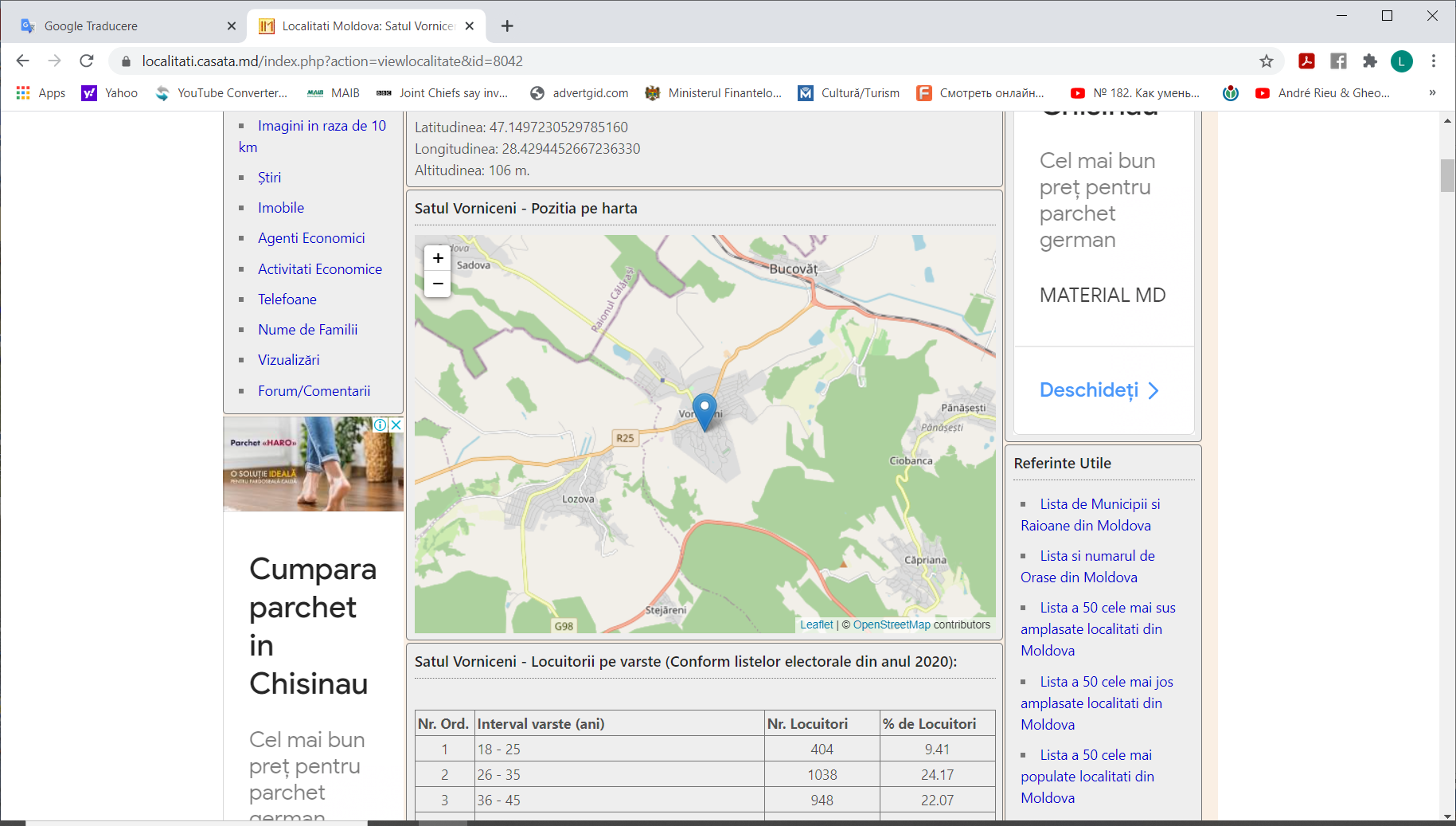 Vorniceni este înconurat, în special în partea de sud, de dealuri și locuri ce reflectă anumite momente istorice. În sudul localității se află Dumenii, iar în sud-vest Lucenii. În apropriere se află Dealul Țiganilor. Satul are mai multe izvoare - Cişmeaua lui Planca, izvorul „de ”, izvorul Budului. Cel mai mare este însă izvorul lui Chisel.Solul fertil din zonă permite creșterea unei diversități de produse agricole, care însă este limitat de lipsa unor sisteme de irigație, măsuri de protecție a solului împotriva eroziunilor precum și parcele mici de pământ puternic fragmentate.În zonă nu există surse majore de poluare a aerului și solului ceea ce face ca aceast teritoriu să fie considerat o ”zonă ecologic curată”, acest lucru fiind accentuat și de suprafețele semnificative de pădure din subregiune, având statut de zone protejate.Satul are o suprafață de circa, 2,5 km patrați cu un perimetru de 8,61 km. Suprafaţa teritoriului, ha:Localitatea este străbătută de pârăul Bâculeț și Drumul Republican R25 Bucovăț - Nisporeni.2. Populația existentă și tendințele demografice:   Conform datelor oficiale ale recensământului din anul 2004 şi ale datelor oficiale ale Primăriei Vorniceni pentru anul 2021Comparativ cu recensământul din 2004, vs datele pentru anul 2021, constatăm o tendinţă, deși mai puțin pronunțată ca și în alte localități, constantă de diminuare a populaţiei din Vorniceni (-384 persoane sau -7,35%), tendinţă amplificată semnificativ în ultimii ani, în special din cauza migraţiei populaţiei economic active peste hotare (iar în ultimii ani şi a celor de vârstă şcolară şi preşcolară). Satul Vorniceni este puternic afectat de migrație, deși nu există o monitorizare strictă a acestui fenomen la nivel local, conform estimărilor circa 1352 de persoane sunt în migrație circulară sau permanentă. Circa 60-70% dintre migranți sunt femei. Sunt circa 53 de familii monoparentale, dintre care 46 sunt conduse de femei, care sunt rezultatul migrației.3. Aspecte tehnico-operaționale Infrastructura sistemului de aprovizionare cu apă Sursele de apăSonde: Există o sondă pe teritoriul Spitalului de tuberculoză care aprovizionează această instituție cu un sistem de tratare a apei, gestionată separat de către această instituție.Captări de izvoare: – 2 zone de captare gestionate de Î.M. “Gospodăria Comunală Vorniceni”, aprovizionând cu apă, la moment, un total de circa 1200 gospodării.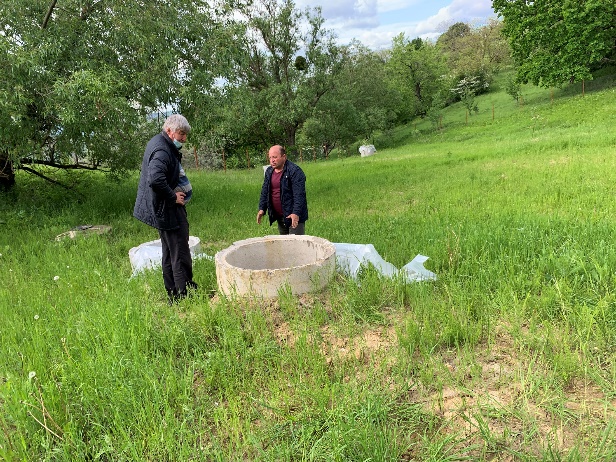 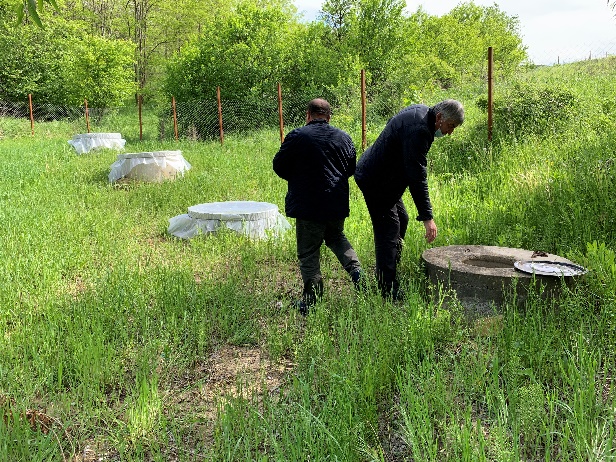 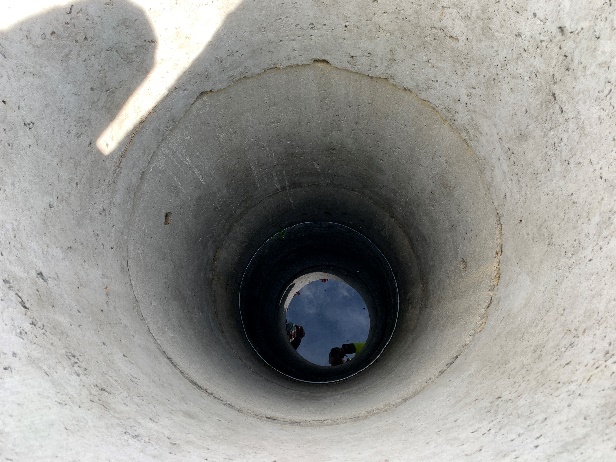 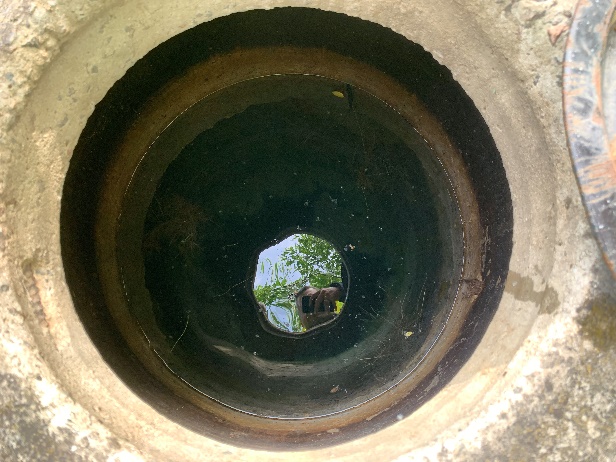 Fotografii 1 – 4   Zona de captare „Măcăroaia”Captări de izvoare: – 2 zone de captare gestionate separat de grupuri de gospodării racordate la acestea în zonele satului Vorniceni:Zona Luceni – 	Zonă de captare construită de localnici din zonă care acoperă 90% cu aprovizionarea cu apă a zonei. Nu este la balanța primăriei. Apa captată și furnizată gospodăriilor nu este contorizată.Zona Satul Nou – Zonă de captare construită de localnici din zonă care acoperă 60-70% cu aprovizionarea cu apă a zonei. Nu este la balanța primăriei. Apa captată și furnizată gospodăriilor nu este contorizată.Restul populației este asigurată cu apă prin intermediul a 394 fântâni-mină, inclusiv obștești 113.În calitate de sursă de apă pentru construcția rețelelor de aducțiune și distribuție a apei pentru cele 450 gosp. (cc 1150 persoane) din zonele Dumeni și Fundătura a fost prevăzută zona de captare “Măcăroaia“.La prima etapă de inspecție a infrastructurii de aprovizionare cu apă și canalizare (2021), pentru zona de captare “Măcăroaia“ s-a recomandat finalizarea lucrărilor de captare, construcția unui cămin de colectare a apei la care să fie racordate căminele de captare, facilitând limpezirea apei (sedimentarea nisipului) și posibilitatea de măsurare a debitului de apă captată. Aceasta fiind o condiție pentru a avea confirmarea unei surse suficiente (debit, calitate) necesare pentru actualizarea documentației de deviz a proiectului tehnic existent pentru aceste 450 gospodării și implementarea acestor lucrări. La a doua etapă de inspecție (2022), după ce Î.M. / APL au reușit să execute lucrările mai sus menționate, a fost posibil stabilirea debitului la Zona de Captare „Măcăroaia”, care s-a dovedit a fi considerabil de mic și insuficient (7m3/zi).Respectiv pentru a avea o sursă de apă suficientă pentru realizarea lucrărilor, conform proiectului tehnic existent pentru aceste 450 gospodării, au fost identificate câteva izvoare la zona de captare “Duruitoarea“ care urmează a fi captate până la obținerea debitului necesar. Rezervoare de înmagazinare a apeiÎnmagazinarea apei de la Zona de Captare „Duruitoarea”:Apa transportată gravitațional de la Zona de Captare „Duruitoarea” este înmagazinată în cele 4 rezervoare de înmagazinare subterane de tip metalic emailate (RAP), cu volumul (W) de 50 m3 fiecare (W=4x50m3), cu un volum total de 200 m3, amplasat la cota 132.00 m și asigură cu apă un număr de 750 gospodării (peste 30% din totalul localității).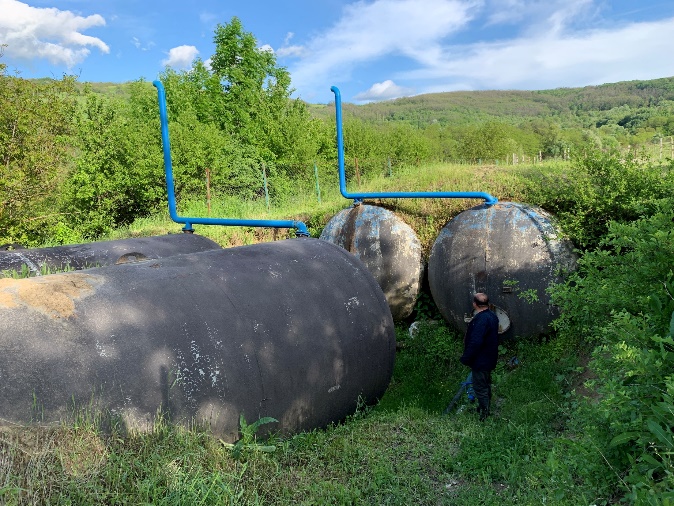 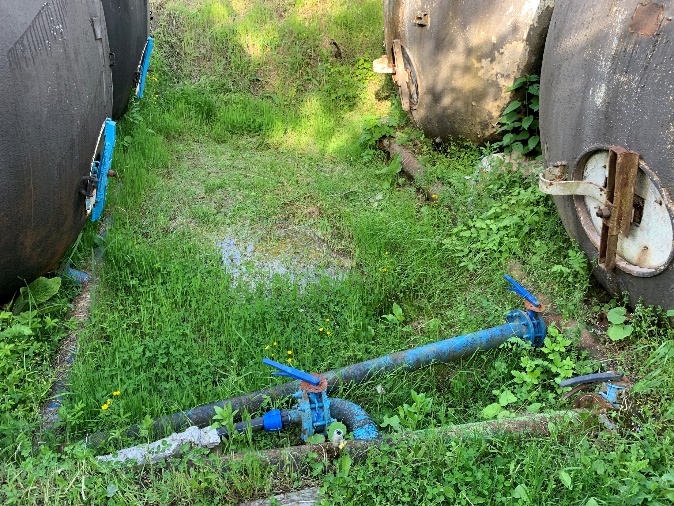 Fotografii 5 – 6   Rezervoarele de înmagazinare a apei de la Zona de Captare „Duruitoarea” (W=4x50m3)Înmagazinarea apei de la Zona de Captare „Măcăroaia”:Apa transportată gravitațional de la Zona de Captare „Măcăroaia”, în urma analizei inițiale a situației existente, a fost propus să fie înmagazinată într-un rezervor de înmagazinare subteran de tip metalic emailate (RAP), cu volumul (W) de 50 m3 (W=1x50m3), amplasat la cota 285.00m și urma să asigure cu apă un număr de 450 gospodării (circa 1150 persoane). Dar așa cum în urma lucrărilor întreprinse de stabilire a debitului la Zona de Captare „Măcăroaia” s-a dovedit a fi considerabil de mic și insuficient, construcția acestui rezervor inițial planificat a fi construit la cota 285.00 m pentru această zonă de captare decade și nu mai este necesar. Necesitatea de proiectare și construcție a unor platforme de înmagazinare a apei rămâne în vigoare, iar locul amplasării acestora urmează a fi stabilit de către APL și Proiectant după stabilirea debitului de apă în urma construcției unei platforme de captare noi, în zona „Duruitoarea” și a terenurilor disponibile de APL.Stații de pompare Alte stații de pompare / hidrofor nu sunt în localitate, presiunea necesară în rețelele de distribuție și până la consumatori este asigurată din rezervoarele de apă mai sus menționate.,Calitatea apei / Stații de tratare a apeiCalitatea apei din izvoarele captate, conform recentelor rapoarte de investigații de laborator, confirmă că apa este potabilă și poate fi consumată de către consumatori și nu necesită o tratare. Considerând că apele captate sunt din izvoare / ape de suprafață și sunt expuse unui risc mai înalt de poluare a apei care poate implica contaminarea biologică.Rețele de aducțiune și de distribuție a apeiApa captată de la zona de captare „Duruitoarea” este transportată gravitațional către cele 4 rezervoare de înmagazinare (W=4x50 m3) cu un volum total de 200 m3.Din rezervoarele de înmagazinare apa este distribuită consumatorilor prin rețelele de distribuție din PEHD cu diametrele DN110 – DN25 și cu o lungime totală de 17 km, care acoperă doar puțin peste jumătate din întreaga localitate, conform schemei de jos: 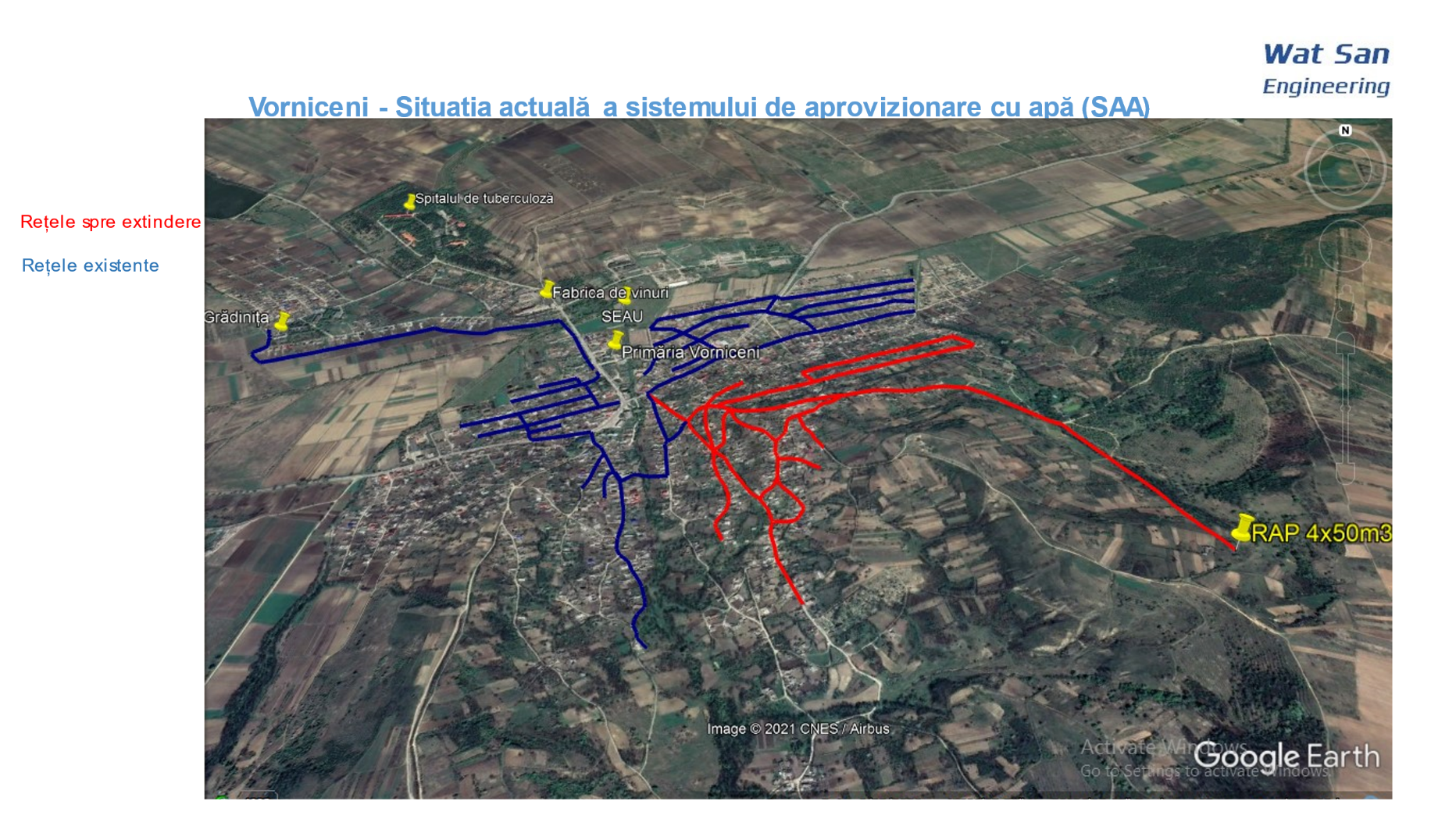 Rețele existente 			Rețele spre extindereFig. 5 Schema generală a sistemului de aprovizionare cu apă a s. VorniceniInfrastructura sistemului de canalizare / sanitațieLa moment sistemul de canalizare este construit parțial (aprox. 3 km de rețele exterioare de canalizare) în zona de nord a localității unde apele uzate urmând a fi colectate gravitațional în 2 stații de pompare a apelor uzate (nefinalizate), care să pompeze apele uzate la stația principală de pompare de pe teritoriul stației de epurare, situată în partea de nord-est a localității la o altitudine de 86 m d.n.m, de unde să fie pompate la SEAU și după epurare deversate în râulețul Bucovăț.Stația de Epurare a Apelor Uzate (SEAU). Existentă / Funcțională: SEAU MBBR (Romstal) cu capacitatea de epurare a apelor uzate 200 m3/zi (furnizor/producător Romstal România) amplasată la cota 86.Fig. 6 Schema de execuție a sistemului de canalizare a s. Vorniceni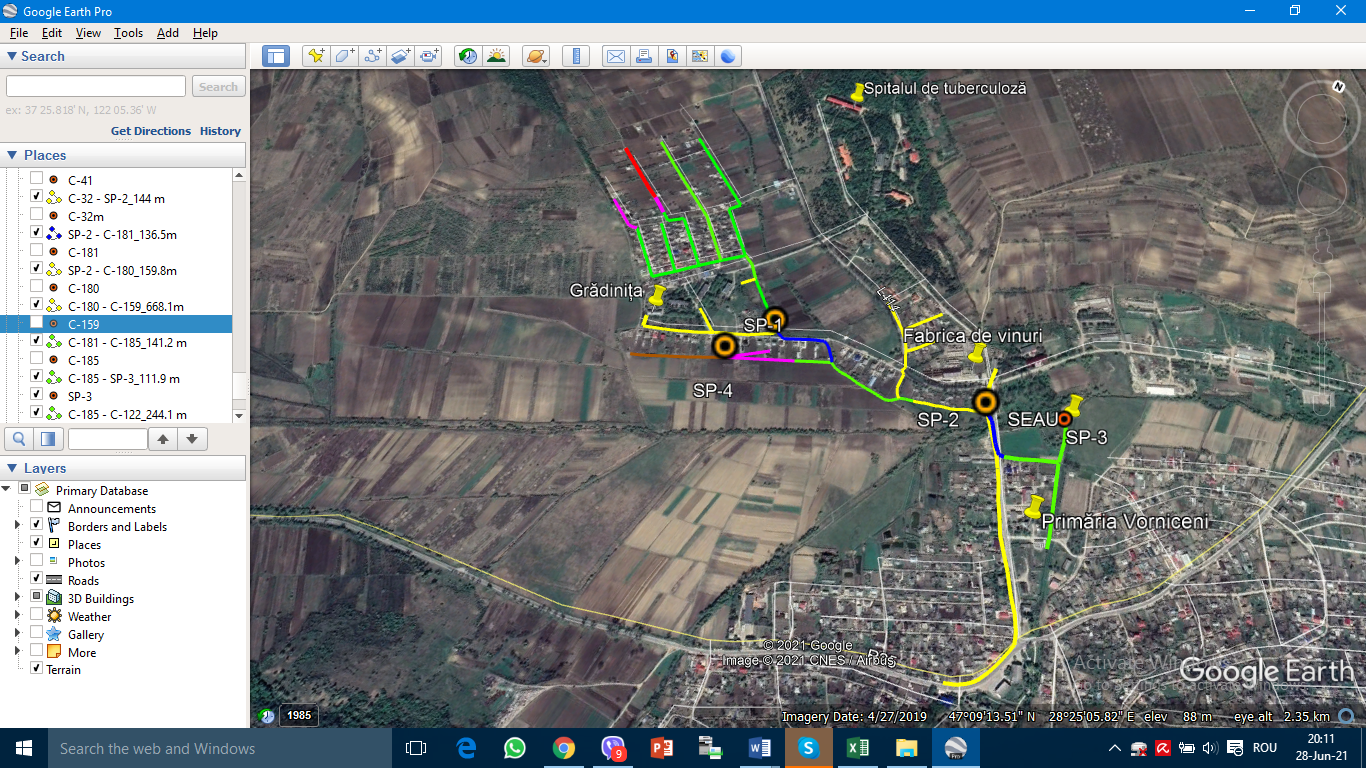                     Rețele de canalizare proiectate și construite                    Rețele de canalizare proiectate și rămase neconstruite                    Rețele de canalizare proiectate și care urmează a fi construite                    Rețele de canalizare neproiectate dar care se recomandă a fi construite                    Rețele de canalizare sub presiune, proiectate și care urmează a fi construite                    Rețele de canalizare constriute la prima etapă, pentru care se prevedea construcția SP-4Organizarea instituțională a Serviciului de aprovizionare cu apă și canalizare3.3.1 Operatorul Serviciului AAOperator: Î.M. “Gospodăria Comunală Vorniceni”, constituită din 2016, care prestează serviciile de aprovizionare cu apă, canalizare și epurarea apelor uzate, gestionarea deșeurilor, salubrizarea, înverzirea localității, întreținerea drumurilor.Sursa: date administrative, studiu de referință*au fost colectate datorii istorice pe anii anterioriNumărul de consumatori / abonațiDin totalul populației / gospodării din localitate, la moment Î.M. “Gospodăria Comunală Vorniceni ” deservește un număr de 2250 consumatori / 750 gospodării, racordați actualmente la sistemul de aprovizionare cu apă a localității, dintre care gospodării, instituții publice și agenți economici, conform tabelului de mai jos:Prognozarea necesităților de consum a apei:Consumul lunar total:  3 427 m3;Consumul anual  total:  41 126 m3;Consumul mediu: 4-6 m3 pe gospodărie;Consumul maxim : 12-15 m3 pe gospodărie;Consumul minim: 1-2 m3 pe gospodărie.TarifTarifele pentru servicii de furnizare a apei potabile sunt reglementate de către Administrația Publică Locală prin deciziile Consiliului Local.Pentru serviciul de aprovizionare cu apă consumatorii achită conform tabelului de mai jos:Aspecte de îmbunătățiri Pentru îmbunătățirea infrastructurii a sistemului public de aprovizionare cu apă și canalizare, care ar include lucrări de construcție a sistemului, inclusiv și activități de planificare pentru calitatea de gestionare a serviciului, recomandările Consultantului Tehnic sunt prezentate în următoarele 3 categorii:Recomandări de îmbunătățiri asupra soluțiilor tehnice a infrastructurii sistemului de aprovizionare cu apă;Recomandări de îmbunătățiri asupra soluțiilor tehnice a infrastructurii de canalizare / sanitație;Recomandări de îmbunătățiri asupra soluțiilor operaționale la serviciile publice locale, organizarea instituțională a Î.M. și reglementare tarife.Recomandări de îmbunătățiri asupra infrastructurii sistemului de aprovizionare cu apăÎn urma analizei documentației de proiect și a inspectării din teren a sistemului de aprovizionare cu apă, constatăm că: La construcția componentelor infrastructurii existente (captare, rezervoare...) nu au fost respectate unele cerințe normelor în vigoare,La proiectarea extinderii sistemului de aprovizionare cu apă pentru zona propusă în cadrul proiectului „Mă Implic” (zonele Dumeni și Fundătura) Nu s-a luat în considerație infrastructura existentă a sistemului de aprovizionare cu apă, inclusiv lipsa rezervorului de înmagazinare a apei de la sursa de captare “Măcăroaia”, precum și măsurile ce ar facilita extinderea cu interconectarea sistemului existent, care ar permite optimizarea funcționării integrale a sistemului de aprovizionare cu apă în toată localitatea.În specificația proiectului de execuție nu sunt specificate suficient cerințele tehnice față de tipul fitingurilor și armăturilor, pentru asigurarea calității acestora și a facilita exploatarea ulterioară a sistemului;Prin urmare recomandăm de întreprins următoarele măsuri generale de optimizare și îmbunătățire a infrastructurii sistemului de aprovizionare cu apă:Extinderea construcției zonelor de captare la “Duruitoarea” până la capacitatea minimă de 450 m3/zi cu perspectiva de viitor pentru acoperirea întregii localități;Reamplasarea platformei existente RAP I (4x50m3) de la cota 132.00 la 160.00 pentru asigurarea cu presiune a mai multor zone din localitate cu elaborarea documentației de proiect și de deviz, în rezultatul căreia (calcul hidraulic) se vor preciza cotele amplasării;Proiectarea si construcția unei SP de la zona de captare “Duruitoarea” amplasată la cota 140.00 pentru pomparea apei la Platforma RAP I reamplasată la cota 160.00.Proiectarea platformelor de înmagazinare a apei de la sursa de captare  nou extinsă de la zona de captare “Duruitoarea”, inclusiv cu conducte de aducțiuni cu modificarea proiectului tehnic existent prin excluderea conductei de aducțiune cu nodurile cu reductoare de presiune (din documentația existentă de proiect). Proiectarea si construcția unor conducte de aducțiune noi care vor asigura transportul apei captate de la sursa de captare nou extinsă de la zona de captare “Duruitoarea” până la platformele de înmagazinare a apei, care urmează a fi proiectate și construite, cu precizarea cotelor/locației de amplasare de către proiectant și APL. Divizarea si interconectarea rețelelor de distribuție în doua zone de presiune, cu prevederea golirii și aerisirii rețelelor.Zonele de presiune propuse în varianta îmbunătățită vor acoperi:Zona 1 de la cota 170-140.00 m Zona 2 de la cota 140-80.00m.Documentația de proiect și de deviz este necesar de a fi elaborată şi actualiza în conformitate cu recomandările din raportul de evaluare și cerințele tehnice din caietul de sarcini, ulterior se va prezenta spre aprobare către reprezentanții Proiectului Mă Implic în format dwg, word și pdf;După modificarea și actualizarea Documentației de Proiect, este necesar a fi prezentată „Fișa Coordonărilor” cu coordonarea proiectului de execuție de către toate instituțiile abilitate.Pentru recomandările mai sus menționate, întru respectarea prevederilor actelor normative, a se considera cerințele minime divizate pe componentele sistemului de aprovizionare de apă:Platformele Zonelor de Captare a apeiDimensionarea corespunzătoare a zonei sanitare de protecție (ZSP), conform cerințelor Agenției Naționale pentru Sănătate Publică (ZSP I, II și III) și prevederea unui regulament de desfășurare a activităților pentru a limita activitățile care ar putea provoca deteriorarea sau poluarea apelor subterane;Delimitarea, formarea și înregistrarea bunurilor imobile (terenuri) conform ZSP I (raza 50 m);Împrejmuirea terenului/ pe perimetrul zonei sanitare de protecție cu un gard metalic. De asemenea, pe perimetrul gardului montat, a se prevedea montarea pilonilor gardului corespunzător, inclusiv montarea a trei rânduri de sârmă ghimpată, pentru a exclude posibilitatea de acces neautorizat pentru oameni şi animale în această zonă și, respectiv, de depozitare a deșeurilor în mod neautorizat;Pentru protecția zonei sursei de apă contra inundării cu apele pluviale (poluarea surselor de apă) din amonte (în partea de sus de sursa de apă captată) este necesar de a se prevedea o construcție specială (dig sau rigolă) de deviere a apelor pluviale;Amenajarea zonei de protecție cu soluții de înverzire cu gazon, arbori, arbuști și asigurarea unui drum de acces;Asigurarea părții constructive a căminelor de drenaj, captare și acumulare a apei captate prin următoarele cerințe minime:Etanșarea și izolarea hidrofugă a construcției căminelor;Înălțarea gurii de acces cu min. 0.5 m față de cota terenului existent;Acoperirea căminelor de captare cu plăci din beton și montarea capacelor corespunzătoare (din beton/mai grele), în schimbul peliculei cu care sunt acoperite temporar. Pentru a proteja contaminarea surselor de apă prin intervenția umană sau căderea accidentală a unor animale;Asigurarea cu scară de acces în interior;Ventilarea corespunzătoare (aspirație și refulare a aerului);Construcția unui cămin de colectare a apei la care sunt racordate căminele de captare, facilitând limpezirea apei (sedimentarea nisipului) și posibilitatea de măsurare a debitului de apă captată, conform schemelor din Anexe (Construcție cămin de colectare);Asigurarea golirii căminului de colectarea apei prin construcția unui cămin de golire sau cap în aval;În cazul extinderii sistemului de captare a apei prin conducte de drenaj a se lua în considerație construcția acestuia conform schemelor din Anexe (Construcție conducte de drenaj);A se prevedea instalație pentru dezinfecția apelor captate (deoarece apele de drenaj fac parte din categoria apelor de suprafață) prin dozarea cu hipoclorit sau cu raze ultraviolete cu întreținerea lor corespunzătoare pe perioada de exploatare. Î.M. are deja instalație bactericide (lampă cu raze ultraviolete) pentru apeductul existent (”Duruitoarea”), dar neconectată la energia electrică. Pentru a conecta această instalație la energie electrică sunt necesare cheltuieli financiare adăugătoare (estimate de APL la circa 90 mii lei).Asigurarea spălării și dezinfectării sistemului de captare cel puțin de două ori pe an în perioada de exploatare;Pentru evidența consumului de apă este necesar de a prevedea noduri apometrice (contor de apă, filtru, vane/robineți, clapetă de unic sens) cu bypass. Platformele rezervoarelor de înmagazinare a apeiDimensionarea corespunzătoare a zonei sanitare de protecție (ZSP), conform cerințelor Agenției Naționale pentru Sănătate Publică (ZSP I);Delimitarea, formarea și înregistrarea bunurilor imobile (terenuri) conform ZSP I (raza 50 m);Împrejmuirea terenului/ pe perimetrul zonei sanitare de protecție cu un gard metalic. De asemenea, pe perimetrul gardului montat, a se prevedea montarea pilonilor gardului corespunzător, inclusiv montarea a trei rânduri de sârmă ghimpată, pentru a exclude posibilitatea de acces neautorizat pentru oameni și animale în această zonă și, respectiv, de depozitare a deșeurilor în mod neautorizat;Pentru protecția zonei de inmagazinare a apei contra inundării cu apele pluviale (poluarea apei înmagazinată) din amonte (în partea de sus a rezervoarelor de apă înmagazinată) este necesar de a se prevedea o construcție specială (dig sau rigolă) de deviere a apelor pluviale;Amenajarea zonei de protecție cu soluții de înverzire cu gazon, arbori, arbuști și asigurarea unui drum de acces;Asigurarea părții constructive a rezervoarelor de înmagazinare a apei prin următoarele cerințe minime:Montarea rezervoarelor pe fundații corespunzătoare din beton armat;Construcția camerei tehnologice în care se va prevedea conducte tehnologice, vanele de închidere și reglare, noduri apometrice, instalație de dezinfectare, cu ventilarea corespunzătoare (aspirație și refulare a aerului);Etanșarea și izolarea hidrofugă a camerei tehnologice și a rezervoarelor;Acoperirea cu pământ / termoizolarea rezervoarelor și a camerei tehnologice;Asigurarea accesului în rezervor și în camera tehnologică;Asigurarea golirii rezervoarelor de apă prin construcția unui cămin de golire sau cap în aval;Asigurarea spălării și dezinfectării sistemului de captare cel puțin de două ori pe an în perioada de exploatare;Pentru evidența consumului de apă este necesar de a prevedea noduri apometrice (contor de apă, filtru, vane/robineți, clapetă de unic sens) cu bypass.Rețelele de distribuție a apei către consumatoriExtinderea infrastructurii, a rețelelor de distribuție a apei, conform Fig. 5 Schema generală a sistemului de aprovizionare cu apă a s. Vorniceni;Asigurarea integrării (interconectării după caz) a tuturor rețelelor de distribuție a apei (extindere / pe zone de distribuție), care sunt construite în diferite etape, prin completarea proiectului tehnic cu cel puțin a unui calcul hidraulic pentru întreaga localitate, pentru stabilirea corectă a diametrelor conductelor, a valorilor pierderilor de sarcină la un consum dat, a loviturilor de berbec și apariția cavitației pentru a asigura rezultatele cele mai bune în exploatarea rețelelor de distribuție; Revizuirea posibilităților de integrare / alternare între ele în caz de avarii / mentenanță a tuturor rezervoarelor de înmagazinare a apei, pentru a putea aproviziona cu apă diferite zone din întreaga localitate; Pentru construcția căminelor pe rețelele de aprovizionare cu apă pot fi utilizate elemente prefabricate din beton armat cu elemente de îmbinare metalice, conform proiectului tehnic existent, sau utilizarea elementelor prefabricate din beton armat, conform EN1917 ATM 01/01/045:2013 (inele cu cep și buze);Pentru construcția rețelelor de distribuție a apei pot fi utilizate țevi din polietilenă PEHD PE100 RC SDR17 PN10 triplustrat, conform proiectului tehnic existent, sau utilizarea țevilor din polietilenă PEHD PE100 RC SDR17 PN10 sau PEHD PE100 RC SDR17 PN10 cu strat de protecție din PP, pentru reducerea costurilor de investiție, dar fără diminuarea calității țevilor deoarece în ambele cazuri poate fi exclus patul de nisip;Nodurile cu reductoare de presiune prevăzute în proiectul tehnic pe conducta de aducțiune și rețeaua de distribuție nu includ supape de siguranță și cămine de golire, care ar trebui să protejeze rețelele suprapresiune în caz de situații de avarie sau defecte ale reductoarelor de presiune care pot apărea pe perioada de exploatare.Pentru evidența consumului de apă de către consumatori este necesar de a prevedea noduri apometrice (contor de apă, filtru, vane/robineți, clapetă de unic sens).Recomandări de îmbunătățiri asupra infrastructurii de canalizare / sanitațieDat faptul că pentru construcția sistemului de canalizare a s. Vorniceni s-au investit peste 8 milioane de lei, dintre care principala componentă este Stația de Epurare și Stația Principală de Pompare, inclusiv construcția a 3 km de rețele exterioare de canalizare, este relevant de finalizat construcția rețelelor rămase cu lungime de 2.8 km, a celor 2 stații de pompare a apelor uzate și măsurile de îmbunătățire recomandate – total estimate circa 5.4 mln MDL.Totodată, pentru soluționarea integrală a problemei canalizării localității se recomandă adoptarea soluțiilor alternative de sanitație - a sistemelor septice (fose septice cu sistem de infiltrare în sol) atât ca soluții de tranzit, cât și ca soluții alternative la sistemul centralizat de canalizare din motive atât tehnice, cât și financiare întâmpinate la nivel de localitate.Pentru hotărârea problemei mai sus menționate se recomandă ca APL să solicite de la instituțiile de proiectare abordarea complexă a soluțiilor de sanitație / canalizare, și anume proiectarea și implementarea sistemului de canalizare în etape / zone prioritizate (care întrunesc condițiile tehnice) cu completarea soluțiilor alternative de sanitație pentru restul zonelor din localitate (în dependență de densitatea și amplasamentul gospodăriilor, condițiile reliefului) cu elaborarea devizelor de cheltuieli separate / divizate pe diferite etape de construcție a rețelelor exterioare de canalizare și a Stației de Epurare a Apelor Uzate modular (construită / pusă în funcțiune pe etape, pe măsura dezvoltării infrastructurii de canalizare), prin aceasta se va:Asigura acces și condiții nediscriminatorii ale populației la infrastructură și servicii de sanitație;Facilita APL-ul, care se confruntă cu acces limitat la surse de finanțare (sume mici, diferite surse / etape de finanțare), dând posibilitatea contractării lucrărilor pe etape în ordinea priorităților.Pentru asigurarea soluției complexe a serviciului de sanitație alternativ, inclusiv pentru vidanjarea, transportarea și tratarea corespunzătoare a nămolului de la sistemele septice (fose septice), este necesar dotarea Operatorului cu autospeciale, utilaje și echipamente necesare sau contractarea acestor servicii de la întreprinderi specializate.În lipsa unui sistem centralizat de canalizare sau cel puțin sistem local de sanitație prin fose septice, evacuarea apelor uzate neepurate are un impact deosebit de grav asupra mediului înconjurător. În majoritatea cazurilor acestea se evacuează în haznale sau latrine neermetizate, care nu reprezintă decât o nouă sursă necontrolată de poluare a apelor de suprafață și ulterior a apelor subterane. Apele uzate neepurate sau prost epurate deversate în mediu înconjurător, îl poluează și reprezintă un pericol eminent pentru sănătatea populației. Recomandări de îmbunătățiri asupra serviciului, organizarea instituțională a Î. M., reglementare tarife.Pentru a eficientiza prestarea serviciilor publice locale (inclusiv aprovizionare cu apă și sanitație) de către Î.M. și APL, recomandăm următoarele activități necesare a fi întreprinse:Delimitarea, formarea și înregistrarea bunurilor (terenuri și clădiri, ...), mijloacelor fixe (elementele sistemelor de aprovizionare cu apă și canalizare, ...) și utilaje (...),Executarea unui Studiu tehnic mai detaliat asupra infrastructurii Sistemelor de Aprovizionare cu Apă, Canalizare și Sanitație Locală cu elaborarea Planului General cu Situația Actuală a infrastructurii Sistemelor de Aprovizionare cu Apă, Canalizare și Sanitație Locală (pașaportul tehnic);Elaborarea Planului General de Îmbunătățire a infrastructurii Sistemelor de Aprovizionare cu Apă, Canalizare și Sanitație Locală (Schema generală cu măsurile de îmbunătățire a infrastructurii sistemelor);Analiza Diagnostică a Întreprinderii Municipale, care are/va avea în gestiune Sistemele de Aprovizionare cu Apă și Canalizare cu toate Construcțiile și Instalațiile Inginerești, pentru a analiza mai detaliat aspectele:Instituționale, juridice, administrative;Financiare, manageriale;Socio-economice;Tehnico-operaționale;Aspecte de mediu.Elaborarea Planului de Îmbunătățire a Serviciilor Publice Locale (serviciile de aprovizionare cu apă, canalizare, sanitație locală, salubritate, drumuri locale, spații verzi etc) cu stabilirea activităților de îmbunătățire pe aspectele mai sus menționate;Revizuirea și ajustarea tarifelor (apă, canalizare, ...) pentru serviciile prestate, care ar cuprinde acoperirea tuturor cheltuielilor (producție, operaționale, remunerarea muncii, administrative, ...), inclusiv costurile de amortizare și de investiții pentru ulterioara extindere;Asigurarea personalului cu minimul necesar:Organizarea Instruirilor periodice pe aspecte tehnice, financiare și Securitatea si Sănătatea Muncii (SSM);Asigurarea cu oficiu și depozit dotate corespunzător;Stabilirea fișelor de post pentru angajați cu elaborarea planului de activități și monitorizarea acestora;Asigurarea cu echipamente personale de protecție;Dotarea personalului implicat la exploatarea și întreținerea sistemelor cu instrumente, utilaje, echipamente tehnice și tehnică specializată;Evidența strictă a consumatorilor/abonaților pe categorii (persoane fizice, persoane juridice, instituții publice) și a consumului de apă (surse de apă, rezervoare de înmagazinare, consumatori), cu considerarea posibilității de aplicare a tarifelor diferențiate;Evidența financiară pe categorii de activități, cu stabilirea modalităților de gestionare și penalizare pentru diferite situații (rău-platnici, furturile intenționate de apă, deteriorarea nodurilor de evidență, ...);Motivarea adecvată a personalului pentru asigurarea bunei funcționări a serviciului și exploatarea corespunzătoare a sistemelor;Monitorizarea de către APL a eficienței și gradului de satisfacţie a populației pentru serviciile prestate de către Operator (Î.M.) prin verificările periodice (trimestriale, anuale) a rapoartelor de activități și a stării infrastructurii, bunuri, mijloace fixe și utilaje delegate în gestiune. Iar în cazul înregistrării unei proaste gestionări a infrastructurii și serviciilor prestate, a se prevedea posibilitatea de transmitere în gestiune către alt Operator local sau regional printr-un proces legal și transparent.  AUTOEVALUAREA SERVICIULUI DE GOSPODĂRIE COMUNALĂAbordarea proiectului MĂ IMPLIC de implementare a inițiativelor comunităților partenere privind dorința acestora de a îmbunătăți practica de furnizare a serviciilor publice este complexă și implică implicarea tuturor părților interesate în procesul decizional. Se acordă o atenție considerabilă practicilor care vizează îmbunătățirea calității și durabilității furnizării serviciilor și creării unui mecanism de întreținere și deservire sustenabil, ușor de înțeles, responsabil și transparent.Având în vedere că unul dintre scopurile MĂ IMPLIC este dezvoltarea capacității AAPL și a furnizorilor de servicii de a organiza și îmbunătăți în mod independent serviciile publice, s-a decis evaluarea stării furnizării serviciilor în comunități prin organizarea unui proces de autoevaluare –evaluarea capacităţii manageriale şi organizatorice a furnizorului de servicii.Pentru realizarea unei autoevaluări a capacității manageriale și organizaționale, proiectul MĂ IMPLIC a furnizat un instrument de autoevaluare „Fișă de autoevaluare pentru furnizorii de servicii”.Pe baza rezultatelor autoevaluării, APL şi EIC Vorniceni a evaluat propria situaţie, a identificat componente prioritare care necesită dezvoltare, a alcătuit o listă preliminară de măsuri care vizează îmbunătățirea prestării serviciilor de Aprovizionare cu apă, sanitație, Evacuare a deșeurilor menajere solide, Salubrizare, Amenajare a teritoriului şi Iluminat public. În tabelul 1, prezentăm rezultatele evaluării propriei situaţii și stabilirea priorităților.Tabelul 1. Evaluarea stării și determinarea priorității componentelor de gestiune   De asemenea, AAPL şi EIC au completat tabele cu indicatori de performanță care se referă la serviciile de gospodărie comunală prestate. Principalii indicatori sunt prezentați în Tabelul 2.Tabelul 2.1. Indicatorii de eficiență AA și STabelul 2.2. Indicatorii de eficiență MDSTabelul 2.3. Indicatorii de eficiență IS – iluminat stradal Rezultatele autoevaluării indică faptul că în acest moment activitatea în domeniul Aprovizionării cu apă ș.a. nu este sustenabilă. Scorurile de autoevaluare și indicatorii de performanță sunt la nivel scăzut, existând o serie de componente care necesită îmbunătățiri semnificative.Tabelul 3 prezintă măsurile dezvoltate de APL și EIC care au ca scop îmbunătățirea situației privind furnizarea de servicii publice de gospodărie comunală performante.Tabelul 3. Măsuri de îmbunătățire a componentelor de gestiune  VIZIUNEA DE ÎMBUNĂTĂȚIRE A SERVICIULUIÎmbunătățirea accesibilităţii (extinderea rețelei de apeduct pentru 1150 persoane beneficiare directe (450 gospodării) din regiunile Dumeni și parțial Fundătura) şi calităţii serviciului de aprovizionare cu apă a locuitorilor satului Vorniceni până în anul 2023, asigurând costuri accesibile și realiste, transparența, performanţă profesională şi managerială în gestionarea serviciului, responsabilitatea consumatorilor și cooperarea eficientă dintre prestator și beneficiari.În Formularul de Aplicare pentru concursul de selectare al APL-urilor în cadrul Proiectului de implicare civică în guvernarea locală „MĂ IMPLIC”, Primăria Vorniceni a indicat că problema prioritară este extinderea rețelei de apeduct pentru aprovizionarea cu apă a locuitorilor din regiunile Dumeni și Fundătura (parțial).În cadrul activităţilor de identificare a tendințelor de dezvoltare și de stabilire a soluțiilor pentru îmbunătățire a calității și durabilității furnizării serviciilor de aprovizionare cu apă, Echipa de Iniţiativă Comunitară (EIC) a formulat următoarele obiective pe termen scurt pentru implementarea proiectului:- Extinderea zonei de captare “Duruitoarea” prin captarea izvoarelor noi identificate cu construcția unui cămin de captare – pentru limpezirea apei (sedimentarea nisipului) și posibilitatea de măsurare a debitului de apă captată;- revizuirea calculului hidraulic – ajustarea diametrului ţevilor şi a tipului de ţeavă PN 10/16;- pentru optimizarea presiunii în reţea – proiectarea zonării presiunii prin mutarea rezervoarelor în partea de jos a satului și interconexiunea rețelelor;Actualizarea Documentației de proiect și de deviz (distribuit în etape / subproiecte) în conformitate cu recomandările din raportul de evaluare și cerințele tehnice din caietul de sarcini. Ulterior prezentarea acesteia spre aprobare către reprezentanții Proiectului Mă Implic în format dwg, word și pdf;Revizuirea specificației proiectului de execuție –  specificarea detaliată a cerințelor tehnice față de tipul utilajului, conductelor, fitingurilor și armăturilor, pentru asigurarea calității acestora și a facilita exploatarea ulterioară a sistemului;După modificarea și actualizarea Documentației de Proiect, este necesar a fi prezentată „Fișa Coordonărilor” cu coordonarea proiectului de execuție cu toate instituțiile abilitate;- ajustarea cadrului regulatoriu de funcționare a ÎM ”Gospodăria Comunală Vorniceni”.Obiective pe termen mediu a dezvoltării serviciului, formulată de membrii EIC, conține principalele sarcini ale proiectului MĂ IMPLIC privind dezvoltarea serviciului de aprovizionare cu apă și anume:extinderea rețelei de apeduct pentru 1150 persoane beneficiare directe (450 gospodării) din regiunile Dumeni și parțial Fundătura din s. Vorniceni;execuția rezervorului de înmagazinare a apei potabile RAP-2 2x50 m3 la cota +260.00 (Măcăroia) Zona II;execuția rețelelor de aducțiune și distribuție a apei potabile. Zona 2 – Rețele de distribuție – 9,12 km, Cămine – 24 set, Hidranți – 4 buc;Surse de apă (Dezinfectare (periodică/continuă), Formarea terenului, Camera tehnologică, Contorizarea),Rezervoare (nou construite pentru posibile repartizare pe zone de presiune și a acoperi necesitățile antiincendiare / orele de vârf),Zone sanitare de protecţie (asigurarea, construcția / extinderea cu dimensiuni corespunzătoare),Reţelele de distribuţie (ajustat calcul hidraulic / diametrele și presiunele de lucru a conductelor pentru întreaga localitate. Documentarea unei scheme post execuție cu integrarea tuturor zonelor de captare, rezervoare de înmagazinare a apei),Cămine de distribuţie (căminele cu reductoare de presiune prevăzute cu cămine suplimentare cu supape de siguranță și cămine de golire),Hidranți antiincendiari asigurați,Aspecte legate de exploatare și mentenanță:Evidenţa debitului şi a consumului de apăEvidenţa intervențiilor la sistemul de alimentare cu apăEvidenţa consumului de energieEvidența cheltuielilor de reparații echipamente Calitatea apei:Dezinfectarea profilactică a sistemuluiContract cu Centrul de Sănătate Publică Stocarea rezultatelorTarif real pentru servicii de aprovizionare cu apă. Limită de consum,Implementate modalități de plata alternative (transfer, card bancar ș.a.),Dotarea ÎM:Softuri specificePersonal calificatInstrumente, Utilaj, echipamente specializate, Haine de protecţie Depozit consumatorii sunt responsabili, contractează și achită serviciile în termen și cooperează eficient cu prestatorul de servcii – ÎM ”Gospodăria Comunală Vorniceni”.Pentru implementarea viziunii de dezvoltare a serviciului de aprovizionare cu apă este necesar definirea principalelor sarcini / scopuri.La stabilirea sarcinilor / scopurilor care vizează îmbunătățirea serviciului de de aprovizionare cu apă, au fost analizate produsele activităţii EIC privind identificarea tendințelor de dezvoltare a serviciului și rezultatele Autoevaluării stării organizării serviciilor publice.Analiza a arătat că, pentru funcționarea durabilă a Întreprinderii Municipale “Gospodăria Comunală Vorniceni” este necesar să se acorde atenție nu numai sarcinilor legate de aprovizionare cu apă, ci și să se acorde atenție creșterii potențialului de management și organizare al ÎM, finalizarea sistemului de canalizare, alternative de sanitaţie, dezvoltarea Serviciului de management al deșeurile solide, Salubrizare, Amenajarea teritoriului, Iluminat public ş.a.Astfel, s-au format următoarele Sarcini / Scopuri:Sarcina 1. Îmbunătățirea eficienței furnizorului de servicii – Î.M. ”Gospodăria Comunală Vorniceni”1.1 Dezvoltarea capacităţii instituționale și a statutului juridic;1.2 Dezvoltarea organizaţională şi a personalului;1.3 Sustenabilitatea infrastructurii;1.4 Sustenabilitatea financiară;Sarcina 2. Creșterea responsabilității și transparenței procesului de furnizare a serviciilor publiceÎmbunătățirea relațiilor cu clienții;Introducerea mecanismelor de participare a publicului la procesele de formare, planificare, implementare a acțiunilor care vizează prestarea serviciilor publice;Sarcina 3.  Îmbunătățirea eficienței Serviciului de alimentare cu apăVerificarea surselor de AA, ajustarea documentaţiei de proiectExtinderea sistemului de AA – ETAPA I (proiectul MĂ IMPLIC)Asigurarea completitudinii Serviciului de alimentare cu apăAsigurarea reflectării corecte a reţelelor în evidenţăReducerea pierderilor de apă. Evidenţa consumuluiSarcina 4. Asigurarea completitudinii serviciului de sanitaţie şi epurare a apelor uzateProiectarea sistemului de sanitaţie integrată – FAZA IIImplementarea sistemului de sanitaţie integratăSarcina 5. Furnizarea de servicii de înaltă calitate pentru îndepărtarea deșeurilor solideAcoperirea intregului teritoriu al Primăriei cu serviciul de evacuare al deşeurilor solide;Crearea unei baze de date a consumatorilorSarcina 6. Reducerea cantității de deşeuri care intră la poligon6.1 Activități de educare ecologică a populației pentru reducerea volumului de deșeuri, prin sortarea, colectarea separată, compostare etc.6.2 Aplicarea practicilor care vizează reducerea cantității de deșeuri generate6.3 Colectarea şi evacuarea separată a deşeurilor reciclabileSarcina 7. Eliminarea eficientă și sigură a deșeurilor. Salubrizarea şi amenajarea teritoriului7.1. Amenajarea depozitului de deșeuri menajere7.2. Eliminarea gropilor de gunoi neautorizate de pe teritoriul primăriei7.3. Menţinerea curăţeniei şi amenajarea teritoriuluiSarcina 8. Iluminat public8.1 Asigurarea completitudinii serviciului de iluminat stradalPLAN DE ACȚIUNI privind îmbunătățirea serviciilor de gospodărie comunală, 2022 - 2024Planul de acțiune a fost întocmit pentru a stabili Sarcinile / Scopurile, acțiunile specifice, cerințele pentru rezultatele acestora, termenele limită, precum și pentru a indica sursele de finanțare pentru aceste acțiuni. Planul de acțiuni conține nu numai sarcini de îmbunătățire a practicii de furnizare a serviciilor de alimentare cu apă si canalizare / sanitatie, ci și sarcini care vizează îmbunătățirea serviciilor de management al DS, salubrizare, amenajare a teritoriului precum şi, creșterea eficienței furnizorului de servicii și creșterea responsabilității și transparenței procesului de furnizare a serviciilor publice.Planul de acțiuni (Tabelul 4) se axeza pe îmbunătățirea Serviciului de alimentare cu apă si canalizare / sanitatie și pe creșterea capacității organizaționale și de management al ÎM „Servicii comunale Vorniceni”. Tabelul 4.Plan de acțiuni privind îmbunătățirea și dezvoltarea serviciilor aprovizionare cu apă şi canalizare / sanitatie,de gestionare a deșeurilor solide, de salubrizare şi amenajare a teritoriului pe teritoriul Primăriei Vorniceni pe parcursul anilor 2022-2024Abrevieri:APL - Administrația publică locală Vornicen;IP – Instituţii Publice;AE – Agenți Economici;EIC – Echipa de iniţiativă comunitară:ÎM – Intreprinderea Municipala „Servicii comunale Vorniceni”;MĂ IMPLIC – Proiect de implicare civică în guvernarea locală „MĂ IMPLIC”;RAP – rezervor de înmagazinare apei potabileSP – staţie de pompareMDS – managementul deșeurilor solide;* perioada de realizare / finanţare / co-finanţareServiciul de gestiune a deșeurilor şi salubrizare din cadrul ÎM* perioada de realizareV. PLANUL DE MONITORIZARE.  Indicatori de monitorizare privind implementare a Planului de îmbunătățire a serviciului din Primaria VorniceniMonitorizarea reprezintă o analiză regulată a activităților stabilite în Planul de îmbunătățire a serviciilor de gospodărire comunală pentru anii 2022-2024. Scopul monitorizării este evaluarea trimestrială a progresului, verificarea actualității și exactității acțiunilor planificate, precum și formularea recomandărilor pentru îmbunătățirea progresului de implementare a Planului de îmbunătățire a serviciilor de gospodărie comunală. Prin Decizia Consiliului Local/ Dispoziția Primarului privind asigurarea implementării, monitorizării și raportării progreselor realizate conform Planului de îmbunătățire a serviciilor de gospodărie comunală pentru anii 2022-2024 va fi stabilită persoana responsabilă de monitorizare și raportare a acțiunilor. Planurile, precum şi fișele de monitorizare privind implementarea acestora sunt publice și vor fi publicate pe pagina web și/sau profilul oficial de pe rețelele sociale ale autorității publice locale (Primarului și/sau Primăriei, Consiliului Local) responsabile de implementarea planurilor. Rezultatele monitorizării progresului vor fi prezentate public TRIMESTRIAL de către Autoritatea Publică Locală în cadrul ședințelor Consiliului Local/ Echipei de Inițiativă Comunitară și/sau a altor întruniri publice. Ședințele dedicate analizei activităților de îmbunătățire a serviciilor publice au loc trimestrial, în cadrul lor fiind audiate public progresele şi dificultăţile în implementarea acţiunilor scadente planificate conform Planului, a recomandărilor şi completărilor.  Primăria va publica un anunţ privind desfăşurarea şedinţei privind monitorizarea rezultatelor implementării Planului pe pagina web a autorității respective, cu cel puţin 3 zile înainte de data fixată a şedinţei. Membrii Consiliului Local, a Echipei de Inițiativă Comunitară, precum și alte părți interesate vor primi Fișa de monitorizare cu cel puțin 5 zile înainte de ziua ședinței. În cadrului ședinței de prezentare a progresului, va fi alocat timp pentru discuţii, comentarii şi dezbateri, oferind posibilitatea de intervenţie şi altor persoane invitate în şedinţă în calitate de observatori/experți tehnici. Ședințele pentru raportarea progresului monitorizării se încheie cu agrearea prin consens a deciziilor corespunzătoare în vederea îmbunătățirii performanțelor în realizarea Planului, care vor fi stipulate în minuta/ procesul verbal al ședinței.Fișa de monitorizare a Planului va fi completată TRIMESTRIAL de către Autoritatea Publică Locală, în baza informației colectate de la Prestatorul de Servicii/ Întreprinderea Municipală, Populație și Echipa de Inițiativă Comunitară.  Întreprinderea Municipală urmează să prezinte în termenul solicitat de persoana responsabilă informația relevantă privind realizarea acțiunilor, atingerea indicatorilor, atragerea surselor de finanțare și implicarea cetățenilor. La fel, reprezentantul întreprinderii va participa, împreună cu Autoritatea Publică Locală, la prezentarea publică a rezultatelor monitorizării.În scopul monitorizării progresului în implementarea Planului de acțiuni, Fișa de monitorizare conține secțiunile privind Gradul de realizare a activității și Rezultatele obținute.  Fișa de raportare permite atribuirea calificativelor DA/NU/PARȚIAL privind gradul de realizare al activităților. Iar în secțiunea Rezultate obținute permite detalierea textuală a acțiunilor realizate, a dificultăților întâmpinate și a recomandărilor (după caz). În scopul evaluării performanței și impactului implementării Planului de Îmbunătățire a Serviciilor, Consiliul Local va analiza Indicatorii de performanță privind implementarea Planului de Îmbunătățire a Serviciilor.    Înainte de expirarea termenului de implementare a Planului de îmbunătățire a serviciilor de gospodărie comunală, Consiliul Local va evalua gradul de implementare a planurilor de îmbunătățire a serviciilor în ponderea activităților planificate în raport cu data limită stabilită și va decide asupra oportunității de extindere a acestui termen prin adoptarea unei decizii pentru ajustarea planului și/sau prelungirea termenului de implementare. Tabel 5. Indicatori de performanță privind implementarea Planului de Îmbunătățire a Serviciilor        Anexa 1. Componența Echipei de Inițiativă Comunitară VorniceniCUPRINS:paginaIntroducere3I. Tendințe de dezvoltare a serviciilor și soluțiile propuse5II. Autoevaluarea serviciului de gospodărie comunală 9III. Viziunea de îmbunătățire a serviciilor de gospodărie comunală14IV. Plan de acțiuni, anii 2022 - 202417V. Monitorizare29Anexa 1. Componența Echipei de Inițiativă Comunitară Vorniceni35Tipuri de terenuriSuprafaţă, haTotal, inclusiv:3259Intravilan328,46Terenuri sub construcţii215Terenuri agricole2039Rezerva489Drumuri şi cai de comunicaţie57Ape32,53Păduri282,1Alte terenuri353,4Unit. / anVorniceniVorniceniUnit. / an20042021Nr. total al populaţiei, inclusiv:pers.5.2204836BărbaţiPers.2.5722321FemeiPers.2.6482515Distribuirea conform vârstei:sub 18 aniPers.78818-40 aniPers.177241-65 aniPers.1362peste 65 aniPers.914Structura etnică a populaţiei:moldoveni/românipers.5.1124783rușipers.4343ucrainenipers.4141bulgaripers.99găgăuzipers.66alte etniipers.90Nr. total de gospodării casniceunit.15282274Mărimea medie a unei gospodăriiPers.3,33Navetişti (călătoresc zilnic)Pers.40Migranţi, inclusiv:Pers.1352Zona de Captare Statut Anul constr.Descriere Debit Debit CotaZona de alimentareZona de Captare Statut Anul constr.Descriere m3/hm3/24hm Zona de alimentareDuruitoareaFuncțională5 izvoare captate, cu potențial de a mai capta 3 8,33200 140 -190.00 RAP W=4x50m3750 gospodării (peste 30% din total) MăcăroaiaÎn construcție5 izvoare captateLipsă rezervor, Prevăzut inițial să asigure parțial zonele Dumeni și Fundătura: 450 gosp. (cc 1150 p.) Unități20202021Numări total de beneficiari/clienți SAA, inclusiv:gospodăriiinstituții publiceagenți economiciUnități727705517738716517Evidența clienților (fizic/hârtie, electronic …):hârtiehârtieTarif, inclusiv:de la 1  m3 până la 10  m3 de la 10 m3  la 15 m3 peste 15 m3 MDL/m312201501220150Rata de achitare (%)%4950Metode de achitare:Direct către operatorOficii bancareOficiu poștalOn-line Alte%100100Bugetul operatorului de servicii, venituri, inclusiv:Plăți din prestarea serviciilorSuportul APLAlte surse (granturi)MDL632 469*--323 747--Bugetul operatorului de serviciiOperare și mentenanță (electricitate, combustibil…) Cheltuieli fixe (inclusiv salarii, arenda …)Lucrări de renovare (reparație, înlocuire…)Echipamente (achiziții noi…)200 983287 073118 967-70 090223 65729 000-Personalul operatorului, inclusiv:Numărul total de personalNumărul funcțiilor vacantePersoane / total ÎM9090Dotări: 1 tractor pentru colectarea deșeurilor solide;1 greder pentru întreținerea drumurilor;DescriereTotal per localitateConsumatori actuali ai SAAPrevăzuți a fi racordați la extinderea SAA (et. I)Populația483622501150Gospodării2274750450Instituții Publice6, dintre care:Primăria, OMF, Liceul TeoreticGrădinița 1 şi 2, Casa de culturăAgenți Economici17512ConsumatoriTarif,1 m3MDLAbonament,1 lunăMDLTarif, 1 m3Limită de consum,MDLTarif, 1 m3Limită de consum,MDLPlata pentru Conectarea (branșarea)la Sistemul de Alimentare cu Apă PotabilăGospodării12Nu1–10 m312500 MDL – contribuție1000 MDL – materialeTotal 1500 MDLGospodării12Nu10–15 m320500 MDL – contribuție1000 MDL – materialeTotal 1500 MDLGospodării12Nupeste 15m3150500 MDL – contribuție1000 MDL – materialeTotal 1500 MDLInstituții Publice12Nu500 MDL – contribuție1000 MDL – materialeTotal 1500 MDLAgenți Economici12Nu500 MDL – contribuție1000 MDL – materialeTotal 1500 MDLNr.Componenta de gestiuneNotaPrioritateaPartea 1. Componentele universale 1.1.Capacitatea instituțională și statutul juridic   Medie (12)Medie1.2.Răspunderea și transparența Joasă (10)Înaltă1.3.Sustenabilitatea infrastructurii Medie (8)Înaltă1.4.Relațiile cu consumatorii Joasă (15)Înaltă1.5.Organizația și personalul  Medie (21)Înaltă1.6.Politica tarifară Medie (8)Înaltă1.7.Optimizarea operațională Joasă (4)Medie1.8.Managementul financiar și evidența contabilă Medie (14)ÎnaltăPartea 2. Genurile de activitate Secțiunea 1. Serviciul de aprovizionare cu apă 2.1.1.Suficiența resurselor de apă și calitatea apei   Înaltă (11)Înaltă2.1.2.Reflectarea rețelelor în evidență Joasă (5)Medie2.1.3.Pierderile de apă Joasă (11)Înaltă2.1.4.Evidența consumului de apă Joasă (7)ÎnaltăSecțiunea 2. Serviciul de epurare a apelor uzate 2.2.1.Completitudinea serviciului de epurare a apelor uzate Joasă (5)ÎnaltăSecțiunea 3. Serviciul de gestiune a deșeurilor 2.3.1.Completitudinea serviciului de gestiune a deșeurilor Medie (14)Înaltă2.3.2.Organizarea serviciului de gestiune a deșeurilor  Medie (10)Înaltă2.3.3.Amplasarea deșeurilor Joasă (9)ÎnaltăSecțiunea 4. Amenajarea teritoriului 2.4.1.Amenajarea teritoriului Medie (13)ÎnaltăSecțiunea 5. Iluminatul stradal 2.5.1.Completitudinea serviciului de iluminat stradal Medie (12)ÎnaltăNr.Indicator AAPeriodicitatea recomandată a monitorizării Unitatea de măsură Algoritmul Acoperirea cu serviciul Acoperirea cu serviciul Acoperirea cu serviciul Acoperirea cu serviciul 1Ponderea populației acoperite cu serviciul de AA  trimestrial33 %Numărul de populație care folosește serviciul de AA / numărul total al populației *100%2Ponderea populației acoperite cu serviciul de S trimestrial0 %Numărul de populație care folosește serviciul de S / numărul total al populației *100%Consumul de apă de către populație Consumul de apă de către populație Consumul de apă de către populație Consumul de apă de către populație 3Volumul consumului de apă în 24 de ore pentru un abonat sau persoană   lunar50  l/abonat/24 de oreVolumul de livrare a apei către populație în 24 de ore, m3 *1000/numărul de abonați  Epurarea apelor uzate Epurarea apelor uzate Epurarea apelor uzate Epurarea apelor uzate 4Ponderea de epurare a apelor uzate – cel puțin tratarea preliminară lunar0 %Volumul apelor uzate epurate/volumul total de ape uzate *100Pierderi de apă Pierderi de apă Pierderi de apă Pierderi de apă 5Pierderile totale de apă lunar-nu se înregistrează(Vol. de apă livrată în sistem – Vol. de apă livrată consumatorilor)/Vol. de apă livrată în sistem * 1006Pierderi la 1 km de rețele pe lună   lunar-Pierderi de apă pe lună, m³/lungimea rețelelor, km Evidența consumului de apă, energie electrică Evidența consumului de apă, energie electrică Evidența consumului de apă, energie electrică Evidența consumului de apă, energie electrică 7Unități de evidență a apei (contoare)trimestrial100 %Nr. de abonați care au instalate contoare/ nr. total de abonați *1008Consum de energie electrică la 1 m³ de apă livratălunar0 kWt/ m³(apa este condusă gravitațional)Consumul de energie electrică, kWt/volumul de livrare a apei, m³9Consum de energie electrică la 1 m³ de ape uzate epurate lunar0 kWt/ m³Consumul de energie electrică, kWt/volumul apelor uzate, м³Starea rețelelor Starea rețelelor Starea rețelelor Starea rețelelor 10Nr. de avarii la 1 km de rețeletrimestrialNu se înregistreazăNumărul de avarii pe trimestru/lungimea totală a rețelelor    11Regimul de AAlunar24 ore/24 de oreCalitatea apei Calitatea apei Calitatea apei Calitatea apei Calitatea apei 12Calitatea apei livrate: probele de apă care corespund standardelor trimestrial100%Numărul de probe de apă care corespund standardelor de calitate pentru apa potabilă într-o anumită perioadă / numărul total de probe de apă luate în aceeași perioadă *10013Calitatea apei deversate (după instalațiile de epurare): probele de apă ce corespund standardelor  trimestrial0%Procesul de epurare nu funcționeazăNr. de probe de apă deversată care corespund standardelor într-o anumită perioadă / nr. total de probe de apă luate în aceeași perioadă *100Cheltuieli operaționale Cheltuieli operaționale Cheltuieli operaționale Cheltuieli operaționale 14Ponderea cheltuielilor de remunerare a muncii trimestrial50% - AA0% - SCheltuieli de remunerare a muncii / cheltuieli operaționale  *100%15Ponderea cheltuielilor pentru energie electrică  trimestrial0%Cheltuieli pentru energie electrică /cheltuieli operaționale *100%16Numărul de personal la 1000 de abonați (separat pentru AA și S)trimestrialNumărul de personal la 1000 de abonați - 0,68Numărul efectiv de personal în timpul perioadei /numărul de abonați deserviți în aceeași perioadă *1000Satisfacția de calitatea serviciilor Satisfacția de calitatea serviciilor Satisfacția de calitatea serviciilor Satisfacția de calitatea serviciilor 17Plângeri de la consumatorii serviciilor trimestrialPlângerile nu se înregistreazăNumărul de plângeri primite / numărul de abonați * 100Sustenabilitatea financiară Sustenabilitatea financiară Sustenabilitatea financiară Sustenabilitatea financiară 18Nivelul de acoperire a cheltuielilor operaționale (se calculează atât în general per ÎM, cât și pe genuri de activitate)lunar / trimestrial110%Venituri/cheltuieli * 10019Nivelul de achitare pentru serviciu (separat pe tipuri de servicii)   lunar / trimestrial50%- AA0 - SSuma mijloacelor bănești achitate conform facturilor emise / suma facturilor emise *100Nr. serviciului Indicator Periodicitatea recomandată a monitorizării Unitatea de măsură Algoritmul Acoperirea cu serviciului Acoperirea cu serviciului Acoperirea cu serviciului Acoperirea cu serviciului 1Ponderea populației acoperite cu serviciul de evacuare a DS  trimestrial22 %Numărul de populație care folosește serviciul de evacuare a DS / nr. total de populație *100%Consumul serviciilor de către populație Consumul serviciilor de către populație Consumul serviciilor de către populație Consumul serviciilor de către populație 2Cantitatea de deșeuri generate de un abonat sau persoană  lunar50 kg/abonat/lunarCantitatea de deșeuri în  lună / nr. de abonați (sau numărul de populație care folosește serviciul)Evidența combustibilului și lubrifianților   Evidența combustibilului și lubrifianților   Evidența combustibilului și lubrifianților   Evidența combustibilului și lubrifianților   Evidența combustibilului și lubrifianților   3Cheltuielile (consumul) de combustibil și lubrifianți la 1 t de deșeuri   lunar120 lConsumul de combustibil și lubrifianți (benzină/diesel)   Starea infrastructurii Starea infrastructurii Starea infrastructurii Starea infrastructurii Starea infrastructurii 4Numărul de avarii pe an la 1 km de traseu   trimestrial / anualAvariile nu se înregistreazăNumărul de avarii în perioadă /lungimea totală a traseelor Cheltuieli operaționale Cheltuieli operaționale Cheltuieli operaționale Cheltuieli operaționale Cheltuieli operaționale 5Ponderea cheltuielilor de remunerare a muncii trimestrial50 %Cheltuieli de remunerare a muncii / cheltuieli operaționale *100%6Numărul de personal la 1000 de abonați trimestrialNumărul de personal la 1000 de abonați - 4,25Nr. efectiv de personal în timpul perioadei /nr. de abonați deserviți în ac. perioadă *1000Sustenabilitatea financiară Sustenabilitatea financiară Sustenabilitatea financiară Sustenabilitatea financiară Sustenabilitatea financiară 7Nivelul de acoperire a cheltuielilor operaționale (se calculează atât în general per ÎM, cât și pe genuri de activitate)lunar/ trimestrial90 %Venituri/cheltuieli * 1008Nivelul de achitare pentru serviciu lunar/ trimestrial50 %Suma mijloacelor bănești achitate conform facturilor emise / suma facturilor emise *1009Ponderea populației (abonaților) care au semnat contracte cu operatorul de servicii  trimestrial22 %Nr. de abonași care au semnat contracte de evacuare a DS/nr. total de gosp. pe teritoriul unde se prestează serviciul *100%Satisfacția de calitatea serviciului Satisfacția de calitatea serviciului Satisfacția de calitatea serviciului Satisfacția de calitatea serviciului Satisfacția de calitatea serviciului 10Plângeri de la consumatorii serviciului trimestrialPlângerile nu se înregistreazăNumărul de plângeri primite / numărul de abonați * 100Nr. serviciuluiIndicator Periodicitatea recomandată a monitorizării Unitatea de măsură Algoritmul Acoperirea cu serviciul Acoperirea cu serviciul Acoperirea cu serviciul Acoperirea cu serviciul 1Porțiunea de teritoriu acoperit cu serviciul de iluminat stradal   trimestrial80 %Lungimea străzilor care dispun de iluminat / lungimea totală a străzilor  Evidența consumului de energie electrică  Evidența consumului de energie electrică  Evidența consumului de energie electrică  Evidența consumului de energie electrică  Evidența consumului de energie electrică  2Consum de energie electrică (lunar) pentru 1 km de iluminat stradal  lunar7 450 kWt/lunăConsumul de energie electrică (lunar), kWt  Starea infrastructurii Starea infrastructurii Starea infrastructurii Starea infrastructurii Starea infrastructurii 3Numărul de avarii / deficiențe la 100 km de rețele de iluminat stradal   trimestrial- nu se înregistreazăNumărul de avarii / lungimea totală a rețelelor de iluminat stradal în timpul perioadei  * 100Cheltuieli operaționale Cheltuieli operaționale Cheltuieli operaționale Cheltuieli operaționale Cheltuieli operaționale 4Ponderea cheltuielilor de remunerare a muncii trimestrialRemunerarea muncii se face de APL prin contracte încheiate cu electricul responsabil (la necesitate)Cheltuieli de remunerare a muncii / cheltuieli operaționale  *100%5Ponderea cheltuielilor pentru energie electrică  trimestrial100%Cheltuieli pentru energie electrică /cheltuieli operaționale *100%6Numărul de personal la 100 km de rețele de iluminat stradal   trimestrialExistă doar un singur responsabil (electric)Nr. efectiv de personal în timpul perioadei / lungimea rețelelor de iluminat stradal, km *100Sustenabilitatea financiară Sustenabilitatea financiară Sustenabilitatea financiară Sustenabilitatea financiară Sustenabilitatea financiară 7Nivelul de acoperire a cheltuielilor operaționale (se calculează atât în general per întreprindere, cât și pe genuri de activitate)lunar/ trimestrialCheltuielile privind consumul de energie electrică privind iluminatul public  sunt acoperite din bugetul APLVenituri / cheltuieli * 1008Nivelul de achitare pentru serviciu (separat pe tipuri de servicii)lunar/ trimestrialServiciul de iluminare publică momentan nu este delegat sau transferat la compartimentul de taxe/impozite locale și se achită de APLSuma mijloacelor bănești achitate conform facturilor emise / suma facturilor emise  *100Satisfacția de calitatea serviciilor   Satisfacția de calitatea serviciilor   Satisfacția de calitatea serviciilor   Satisfacția de calitatea serviciilor   Satisfacția de calitatea serviciilor   9Plângeri de la consumatorii serviciilor la fiecare 100 km de rețele de iluminat stradal   trimestrialNu se înregistrează   Numărul de plângeri primite per trimestru / lungimea rețelelor de iluminat stradal, km *100Componenta de gestiune Măsurile de îmbunătățire a situației Componenta 1.2.Răspunderea și transparențaCrearea unei pagini oficiale a ÎM pe FBPublicarea și expunerea lunară / trimestrială a indicatorilor de bază atinși pe Panoul info, paginile FB a ÎM, APL, www.vorniceni.md.Stabilirea indicatorilor de eficiență pentru activitatea ÎM.Constituirea Consiliului de adm. Și a Comisiei de cenzori a ÎM. Asigurarea bunei funcționări a acestor organe.Componenta 1.4.Relațiile cu consumatoriiInstituirea unui Registru de reclamații și soluții aplicate.Evaluarea anuală a satisfacției beneficiarilor.Promavarea, prin diverse activități de informare și eduacație, consumul prudent și responsabil a consumul resurselor.Delegarea atribuțiilor de relații cu consumatorii către administratorul și/sau casierul ÎM.Componenta 2.1.3.Pierderile de apăEfectuarea gestiunii presiunii în sistemEfectuarea calculelor pentru compararea pierderilor efective cu cele normative.Procurarea echipamentului special pentru depistarea scurgerilor din rețea, pentru depistarea conectărilor ilegale.Actualizarea balanței de aprovizionare cu apă.Componenta 2.1.4.Evidența consumului de apăInstalarea dispozitivelor de măsurare a consumului de apă la punctele de captare ș.a.Transmiterea automatizată a datelor /telemetria/Verificarea regulată a contoarelor.Componenta 2.2.1.Completitudinea serviciului de epurare a apelor uzateFinalizarea rețelelor de canalizare în reg. Satul Nou.Proiectarea rețelelor de canalizare în celelalte reg ale satului.Construcția a 2 stații de pompare (stația de epurare a fost construită în 2014).Monitorizarea regulată a calității apelor epurate.Componenta 2.3.3.Amplasarea deșeurilorCoordonarea cu organele competente a poligonului de stocare temporară a deșeurilor.Elaborarea regulilor de exploatare a poligonului.Elaborarea schemei de completare a poligonului.Acces restricționat pe poligon.Dotarea poligonului cu echipament complex de cântărire.Depozitarea separată a deșeurilor recilabile.Componenta 1.7.Optimizarea operaționalăEfectuarea auditului energetic, elaborarea măsurilor de reducere a consumului de energieMonitorizarea sistematică a indicatorilor operaționali și financiari.Componenta 2.1.2.Reflectarea rețelelor în evidențăElaborarea hărților electronice a sistemelor.Instruirea personalului pentru operarea cu mijloacele moderne.Componenta 1.3.Sustenabilitatea infrastructuriiElaborarea și aprobarea unui plan de reparații și înlocuire a elementelor sistemului.Inventarierea elementelor infrastructurii.Securizarea căminelor de captare și distribuție.Elaborarea și aprobarea unui plan de reacționare la situațiile de urgență.Componenta 1.5.Organizația și personalulImplicarea angajaților în programe de formare profesională.Distribuirea cheltuielilor la subdiviziunile corespunzătoare.Întocmirea indicatorilor de eficiență pentru angajații ÎM.Componenta 1.6.Politica tarifarăCalcularea tarifului în baza acoperirii complete a cheltuielilor.Tariful acoperă toate cheltuielile, inclusiv investiționale.ÎM discută politica tarifară cu consumatorii.Componenta 1.8.Managementul financiar și evidența contabilă Analiza pe termen lung a necesităților și a potențialului de aprovizionare cu apă.Eficientizarea metodelor de monitorizare a calității apei.Componenta 2.3.1.Completitudinea serviciului de gestiune a deșeurilorÎM analizează parametrii sistemului și prognozează schimbarea necesităților.ÎM defășoară cu populația activități de sensibilizare și educație ecologică.Contractarea tuturor consumatorilor de serviciu.Acoperirea cu serviciu a tuturor beneficiarilor (cantitativ și calitativ).Componenta 2.3.2.Organizarea serviciului de gestiune a deșeurilorSortarea și colectarea separată a deșeurilor.Monitorizarea și Aplicarea amenzilor pentru aruncarea gunoiului în locuri nepermise.Lichidarea gunoiștilor neautorizate.Componenta 2.4.1.Amenajarea teritoriuluiFixarea și examinarea încălcărilor regulilor de amenajare a teritoriului.Componenta 2.5.1.Completitudinea serviciului de iluminat stradalAcoperirea 100% a străzilor cu iluminat stradal.Adaptarea la cerințele și standardele de organizare.Dotarea cu echipament și personal calificat.Reacționarea în termeni proximi la situațiile de urgență.Componenta 1.1.Capacitatea instituțională și statutul juridicCorelarea documentelor juridice a ÎM cu prevederile legislative în vigoare.Elaborarea unei strategii de modernizare a serviciilor prestate de ÎM.Licențierea domeniilor de activitate a ÎM.Desfășurarea concursului public de angajare a administratorului ÎM.Componenta 2.1.1.Suficiența resurselor de apă și calitatea apei Montarea instalației bactericide de tratare a apei (instalația există, necesar - rețea de energie electrică și montarea).Analiza pe termen lung a necesităților și a potențialului de aprovizionare (eventual, racordarea la apeductul Chișinău - Strășeni - Călărași).№п/пSarciniActivitățiData limită de realizare ResponsabilSursa de finanțareSursa de finanțareSursa de finanțareSuma aproximativă de finanțare, /pentru orientare/ mii leiSuma aproximativă de finanțare, /pentru orientare/ mii leiSuma aproximativă de finanțare, /pentru orientare/ mii leiSuma aproximativă de finanțare, /pentru orientare/ mii leiSuma aproximativă de finanțare, /pentru orientare/ mii leiSuma aproximativă de finanțare, /pentru orientare/ mii leiSuma aproximativă de finanțare, /pentru orientare/ mii leiRezultate așteptate / Note si comentarii:№п/пSarciniActivitățiData limită de realizare ResponsabilSursa de finanțareSursa de finanțareSursa de finanțareTotalTotalTotal2022202320232024Rezultate așteptate / Note si comentarii:1Sarcina 1. Îmbunătățirea eficienței furnizorului de servicii – ÎM „Servicii comunale Vorniceni”Sarcina 1. Îmbunătățirea eficienței furnizorului de servicii – ÎM „Servicii comunale Vorniceni”Sarcina 1. Îmbunătățirea eficienței furnizorului de servicii – ÎM „Servicii comunale Vorniceni”Sarcina 1. Îmbunătățirea eficienței furnizorului de servicii – ÎM „Servicii comunale Vorniceni”Sarcina 1. Îmbunătățirea eficienței furnizorului de servicii – ÎM „Servicii comunale Vorniceni”Sarcina 1. Îmbunătățirea eficienței furnizorului de servicii – ÎM „Servicii comunale Vorniceni”Sarcina 1. Îmbunătățirea eficienței furnizorului de servicii – ÎM „Servicii comunale Vorniceni”Sarcina 1. Îmbunătățirea eficienței furnizorului de servicii – ÎM „Servicii comunale Vorniceni”Sarcina 1. Îmbunătățirea eficienței furnizorului de servicii – ÎM „Servicii comunale Vorniceni”Sarcina 1. Îmbunătățirea eficienței furnizorului de servicii – ÎM „Servicii comunale Vorniceni”Sarcina 1. Îmbunătățirea eficienței furnizorului de servicii – ÎM „Servicii comunale Vorniceni”Sarcina 1. Îmbunătățirea eficienței furnizorului de servicii – ÎM „Servicii comunale Vorniceni”Sarcina 1. Îmbunătățirea eficienței furnizorului de servicii – ÎM „Servicii comunale Vorniceni”Sarcina 1. Îmbunătățirea eficienței furnizorului de servicii – ÎM „Servicii comunale Vorniceni”1.1Dezvoltarea capacităţii instituționale și a statutului juridic;1.1.1 Îmbunătăţirea cadrului regulatoriu în domeniul AA ş.a.2022APL,EICAPLAPLAPL****Serviciul de AA, precum ş.a. servicii, din cadrul ÎM se dezvoltă continuu, cadrul instituţional şi regulatoriu de activitate este asigurat1.1Dezvoltarea capacităţii instituționale și a statutului juridic;1.1.2 Stabilirea indicatorilor de eficienţă pt ÎM2022APL,EICAPLAPLAPL****Serviciul de AA, precum ş.a. servicii, din cadrul ÎM se dezvoltă continuu, cadrul instituţional şi regulatoriu de activitate este asigurat1.1Dezvoltarea capacităţii instituționale și a statutului juridic;1.1.3 Delimitarea, formarea și înregistrarea bunurilor (terenuri și clădiri, ...), mijloacelor fixe (elementele sistemelor de aprovizionare cu apă și canalizare, ...) și utilaje (...)2022APLAPLAPLAPL******Serviciul de AA, precum ş.a. servicii, din cadrul ÎM se dezvoltă continuu, cadrul instituţional şi regulatoriu de activitate este asigurat1.1Dezvoltarea capacităţii instituționale și a statutului juridic;1.1.4 Transmiterea bunurilor și echipamentelor în gestiunea ÎM.2022APLAPLAPLAPL******Serviciul de AA, precum ş.a. servicii, din cadrul ÎM se dezvoltă continuu, cadrul instituţional şi regulatoriu de activitate este asigurat1.2Dezvoltarea organizaţională şi a personalului;1.2.1 Actualizarea structurii organizaționale cu delimitarea clară a rolurilor și responsabilităților, distribuirea cheltuielilor.2022APL,ÎM,EICAPL,ÎMAPL,ÎMAPL,ÎM****Structură organizaţională actualizată, personal suplimentar angajat şi instruit1.2Dezvoltarea organizaţională şi a personalului;1.2.2 Angajarea personalului suplimentar. Asigurarea unei comunicări interne eficiente între angajați.2022ÎMÎMÎMÎM****Structură organizaţională actualizată, personal suplimentar angajat şi instruit1.2Dezvoltarea organizaţională şi a personalului;1.2.3 Angajații cunosc procedurile interne și obiectivele de dezvoltare a ÎM.2022ÎMÎMÎMÎM****Structură organizaţională actualizată, personal suplimentar angajat şi instruit1.2Dezvoltarea organizaţională şi a personalului;1.2.4 Actualizarea Fișelor de post, elaborarea indicatorilor de eficiență pt angajați.2022ÎMÎMÎMÎM****Structură organizaţională actualizată, personal suplimentar angajat şi instruit1.2Dezvoltarea organizaţională şi a personalului;1.2.5 Instruirea continuă a angajaților ÎM, inclusiv SSM2022 - 2024ÎMÎMÎMÎM*******Structură organizaţională actualizată, personal suplimentar angajat şi instruit1.2Dezvoltarea organizaţională şi a personalului;1.2.6 Asigurarea ÎM cu utilaje şi echipamente, depozit dotat corespunzător2022 - 2024ÎMÎMÎMÎM*******Structură organizaţională actualizată, personal suplimentar angajat şi instruit1.2Dezvoltarea organizaţională şi a personalului;1.2.7 Dotarea angajaţilor cu echipamente specifice de lucru2022 - 2024ÎMÎMÎMÎM*******Structură organizaţională actualizată, personal suplimentar angajat şi instruit1.2.8 Evaluarea muncii personalului în baza indicatorilor de eficiență.2022 - 2024ÎMÎMÎMÎM*******1.2.9 Elaborarea Planului general de Îmbunătățire a Serviciilor Publice Locale (serviciile de AA, canalizare, sanitație locală, MDS, salubritate, drumuri locale, spații verzi etc) cu stabilirea activităților de îmbunătățire pe aspectele stipulate;2023ÎMAPLÎMÎMÎM*****1.2.10 Evidența financiară pe categorii de activități, cu stabilirea modalităților de gestionare și penalizare pt diferite situații (rău-platnici, furturile de apă, deteriorarea nodurilor de evidență ...);2023ÎMAPLÎMÎMÎM*****1.3Sustenabilitatea infrastructurii;1.3.1 elaborarea planurilor de reparații și întreținere.2023ÎMÎMÎMÎM*****Proceduri pentru asigurare a Sustenabilităţii infrastructurii stabilite1.3Sustenabilitatea infrastructurii;1.3.2 Elaborarea planurilor de intervenție în cazul situațiilor de urgență.2023ÎMÎMÎMÎM*****Proceduri pentru asigurare a Sustenabilităţii infrastructurii stabilite1.3Sustenabilitatea infrastructurii;1.3.3 Evaluarea infrastructurii, inclusiv a riscurilor de sistem, gestionate de ÎM,2023ÎMÎMÎMÎM*****Proceduri pentru asigurare a Sustenabilităţii infrastructurii stabilite1.3Sustenabilitatea infrastructurii;1.3.4 Inventarierea bunurilor gestionate de ÎM.2022 - 2024APL,ÎMAPL,ÎMAPL,ÎMAPL,ÎM*******Proceduri pentru asigurare a Sustenabilităţii infrastructurii stabilite1.4Sustenabilitatea financiară;1.4.1 Aplicarea metodologiei de calcul a tarifelor în baza principiilor de acoperire totală a cheltuielor şi de dezvoltare a SGC.2022APL,ÎM,EICAPL,ÎM,MĂ IMPLICAPL,ÎM,MĂ IMPLICAPL,ÎM,MĂ IMPLIC****Proceduri pentru asigurarea Sustenabilităţii financiare aplicate1.4Sustenabilitatea financiară;1.4.2 Determinarea clară și delimitarea veniturilor și cheltuieli pe centre de cheltuieli, inclusiv a celor administrative.2022ÎMÎMÎMÎM****Proceduri pentru asigurarea Sustenabilităţii financiare aplicate1.4Sustenabilitatea financiară;1.4.3 Excluderea acoperirii pierderilor reciproce pe diverse centre de cheltuieli.2022ÎMÎMÎMÎM****Proceduri pentru asigurarea Sustenabilităţii financiare aplicate1.4Sustenabilitatea financiară;1.4.4 Prevederea în tarif a mijloacelor de amortizare, îndreptate pentru refacerea obiectelor de infrastructură.2022ÎMÎMÎMÎM****Proceduri pentru asigurarea Sustenabilităţii financiare aplicate1.4Sustenabilitatea financiară;1.4.5 Monitorizarea fluxurilor de mijloace bănești.2022 - 2024ÎMÎMÎMÎM*******Proceduri pentru asigurarea Sustenabilităţii financiare aplicate1.4Sustenabilitatea financiară;1.4.6 Folosirea softurilor speciale de evidență.2023ÎMÎM,MĂ IMPLICÎM,MĂ IMPLICÎM,MĂ IMPLIC*****Proceduri pentru asigurarea Sustenabilităţii financiare aplicate1.4.7 Evidența strictă a consumatorilor/abonaților pe categorii (persoane fizice, persoane juridice, IP) și a consumului de apă (surse de apă, rezervoare de înmagazinare, consumatori), cu considerarea posibilității de aplicare a tarifelor diferențiate2022 - 2023ÎMÎMÎMÎM******2Sarcina 2. Creșterea responsabilității și transparenței procesului de furnizare a serviciilor publiceSarcina 2. Creșterea responsabilității și transparenței procesului de furnizare a serviciilor publiceSarcina 2. Creșterea responsabilității și transparenței procesului de furnizare a serviciilor publiceSarcina 2. Creșterea responsabilității și transparenței procesului de furnizare a serviciilor publiceSarcina 2. Creșterea responsabilității și transparenței procesului de furnizare a serviciilor publiceSarcina 2. Creșterea responsabilității și transparenței procesului de furnizare a serviciilor publiceSarcina 2. Creșterea responsabilității și transparenței procesului de furnizare a serviciilor publiceSarcina 2. Creșterea responsabilității și transparenței procesului de furnizare a serviciilor publiceSarcina 2. Creșterea responsabilității și transparenței procesului de furnizare a serviciilor publiceSarcina 2. Creșterea responsabilității și transparenței procesului de furnizare a serviciilor publiceSarcina 2. Creșterea responsabilității și transparenței procesului de furnizare a serviciilor publiceSarcina 2. Creșterea responsabilității și transparenței procesului de furnizare a serviciilor publiceSarcina 2. Creșterea responsabilității și transparenței procesului de furnizare a serviciilor publiceSarcina 2. Creșterea responsabilității și transparenței procesului de furnizare a serviciilor publice2.1Îmbunătățirea continuă a relațiilor cu clienții;2.1.1 Delegarea atribuțiilor de relații cu consumatorii către un angajat al ÎM.2022ÎMÎMÎMÎM****ÎM interacționează eficient cu APL și beneficiarii.2.1Îmbunătățirea continuă a relațiilor cu clienții;2.1.2 Crearea unei pagini oficiale a ÎM pe FB, grup de mesagerie și asigurarea informării consumatorilor.2022ÎMÎMÎMÎM****ÎM interacționează eficient cu APL și beneficiarii.2.1Îmbunătățirea continuă a relațiilor cu clienții;2.1.3 Stabilirea unor proceduri clare de gestionare a solicitărilor consumatorilor.2022ÎM,EICÎMÎMÎM****ÎM interacționează eficient cu APL și beneficiarii.2.1Îmbunătățirea continuă a relațiilor cu clienții;2.1.4 Stabilirea procedurilor de percepere a plăților și de sancționare a rău-platnicilor.2022ÎM,APLÎMÎMÎM****ÎM interacționează eficient cu APL și beneficiarii.2.1Îmbunătățirea continuă a relațiilor cu clienții;2.1.5 Informarea, educarea și promovarea activă a consumului prudent și responsabil a serviciilor.2022 - 2024ÎM,APL,EICÎMÎMÎM*******ÎM interacționează eficient cu APL și beneficiarii.2.1Îmbunătățirea continuă a relațiilor cu clienții;2.1.6 Evaluarea anuală a satisfacției consumatorilor.2022 - 2024ÎM,APL,EICÎMÎMÎM*******ÎM interacționează eficient cu APL și beneficiarii.2.2Introducerea mecanismelor de participare a publicului la procesele de formare, planificare, implementare a acțiunilor care vizează prestarea serviciilor publice;2.2.1 Tarifele sunt discutate cu consumatorii2022 - 2024ÎM,APLÎMÎMÎM*******Beneficiarii sunt implicaţi în procesele de formare, planificare, implementare şi evaluare a acțiunilor care vizează prestarea serviciilor publice2.2Introducerea mecanismelor de participare a publicului la procesele de formare, planificare, implementare a acțiunilor care vizează prestarea serviciilor publice;2.2.2 Elaborarea indicatorilor cheie de eficiență a ÎM și disponibilitatea lor publică. Actualizarea lor anuală.2022APL,EICAPLAPLAPL*******Beneficiarii sunt implicaţi în procesele de formare, planificare, implementare şi evaluare a acțiunilor care vizează prestarea serviciilor publice2.2Introducerea mecanismelor de participare a publicului la procesele de formare, planificare, implementare a acțiunilor care vizează prestarea serviciilor publice;2.2.3 Stabilirea indicatorilor de eficiență pentru activitatea adm. ÎM.2022APLAPLAPLAPL****Beneficiarii sunt implicaţi în procesele de formare, planificare, implementare şi evaluare a acțiunilor care vizează prestarea serviciilor publice2.2Introducerea mecanismelor de participare a publicului la procesele de formare, planificare, implementare a acțiunilor care vizează prestarea serviciilor publice;2.2.4 Examinarea trimestrială a realizării indicatorilor de efic.2022 - 2024APLAPLAPLAPL*******Beneficiarii sunt implicaţi în procesele de formare, planificare, implementare şi evaluare a acțiunilor care vizează prestarea serviciilor publice2.2Introducerea mecanismelor de participare a publicului la procesele de formare, planificare, implementare a acțiunilor care vizează prestarea serviciilor publice;2.2.5 Raportarea publică anuală a ÎM către beneficiari și APL2022 - 2024ÎMÎMÎMÎM*******Beneficiarii sunt implicaţi în procesele de formare, planificare, implementare şi evaluare a acțiunilor care vizează prestarea serviciilor publice3Sarcina 3. Îmbunătățirea eficienței Serviciului de alimentare cu apă și SanitaţieSarcina 3. Îmbunătățirea eficienței Serviciului de alimentare cu apă și SanitaţieSarcina 3. Îmbunătățirea eficienței Serviciului de alimentare cu apă și SanitaţieSarcina 3. Îmbunătățirea eficienței Serviciului de alimentare cu apă și SanitaţieSarcina 3. Îmbunătățirea eficienței Serviciului de alimentare cu apă și SanitaţieSarcina 3. Îmbunătățirea eficienței Serviciului de alimentare cu apă și SanitaţieSarcina 3. Îmbunătățirea eficienței Serviciului de alimentare cu apă și SanitaţieSarcina 3. Îmbunătățirea eficienței Serviciului de alimentare cu apă și SanitaţieSarcina 3. Îmbunătățirea eficienței Serviciului de alimentare cu apă și SanitaţieSarcina 3. Îmbunătățirea eficienței Serviciului de alimentare cu apă și SanitaţieSarcina 3. Îmbunătățirea eficienței Serviciului de alimentare cu apă și SanitaţieSarcina 3. Îmbunătățirea eficienței Serviciului de alimentare cu apă și SanitaţieSarcina 3. Îmbunătățirea eficienței Serviciului de alimentare cu apă și SanitaţieSarcina 3. Îmbunătățirea eficienței Serviciului de alimentare cu apă și Sanitaţie3.1Verificarea surselor de AA, ajustarea documentaţiei de proiect3.1.1.1 Construcţia unui cămin de captare – limpezirea apei și măsurarea debitului de apă captată;2022APLÎMAPLÎMAPLÎMAPLÎM40’00040’00040’00040’000Sursele de AA sunt suficiente. Documentaţia de proiect şi de deviz este actualizată şi coordonată.Notă 3.1.1.1/3.1.1.2: Această investiție s-a făcut de APL/ÎM, dar așa cum debitul captat e foarte mic, respectiv investiția planificată inițial 3.1.1.2 nu este relevantă a fi aplicată la această platformă de captare "Măcăroaia", dar oricum este necesar această investiție în zona platformei de captare "Duruitoarea" unde se investighează posibilitatea de captare a volumului de apă necesar.3.1Verificarea surselor de AA, ajustarea documentaţiei de proiect3.1.1.2 În cazul în care debitul izvoarelor va fi mai mic decât cel preconizat în Docum. de Proiect e necesar de a Extinde platforma de capt. "Duruitoarea" cu Proiectarea și construcția căminelor de captare, a căminului de colectare până la capacitatea de 250 m3/zi, inclusiv reproiectarea unei aducțiuni noi de la platforma nouă de captare până la cele 4 rezervoare existente, care se propun a fi reamplasate (p. 3.2.3), cât și până la alte rezervoare care urmează a fi proiectate și construite 2022APLÎMAPLÎMAPLÎMAPLÎM*****Sursele de AA sunt suficiente. Documentaţia de proiect şi de deviz este actualizată şi coordonată.Notă 3.1.1.1/3.1.1.2: Această investiție s-a făcut de APL/ÎM, dar așa cum debitul captat e foarte mic, respectiv investiția planificată inițial 3.1.1.2 nu este relevantă a fi aplicată la această platformă de captare "Măcăroaia", dar oricum este necesar această investiție în zona platformei de captare "Duruitoarea" unde se investighează posibilitatea de captare a volumului de apă necesar.3.1Verificarea surselor de AA, ajustarea documentaţiei de proiect3.1.2 Revizuirea calculului hidraulic – ajustarea diametrului ţevilor şi a tipului de ţeavă PN 10/162022APLÎMAPLÎMAPLÎMAPLÎM30’00030’00030’00030’000Sursele de AA sunt suficiente. Documentaţia de proiect şi de deviz este actualizată şi coordonată.Notă 3.1.1.1/3.1.1.2: Această investiție s-a făcut de APL/ÎM, dar așa cum debitul captat e foarte mic, respectiv investiția planificată inițial 3.1.1.2 nu este relevantă a fi aplicată la această platformă de captare "Măcăroaia", dar oricum este necesar această investiție în zona platformei de captare "Duruitoarea" unde se investighează posibilitatea de captare a volumului de apă necesar.3.1.3 Proiectarea zonării presiunii prin mutarea rezervoarelor în partea de jos a satului și interconexiunea rețelelor2022APLÎMAPLÎMAPLÎMAPLÎM50’00050’00050’00050’000Sursele de AA sunt suficiente. Documentaţia de proiect şi de deviz este actualizată şi coordonată.Notă 3.1.1.1/3.1.1.2: Această investiție s-a făcut de APL/ÎM, dar așa cum debitul captat e foarte mic, respectiv investiția planificată inițial 3.1.1.2 nu este relevantă a fi aplicată la această platformă de captare "Măcăroaia", dar oricum este necesar această investiție în zona platformei de captare "Duruitoarea" unde se investighează posibilitatea de captare a volumului de apă necesar.3.1.4 Revizuirea specificației proiectului de execuție2022APLÎMAPLÎMAPLÎMAPLÎM20’00020’00020’00020’000Sursele de AA sunt suficiente. Documentaţia de proiect şi de deviz este actualizată şi coordonată.Notă 3.1.1.1/3.1.1.2: Această investiție s-a făcut de APL/ÎM, dar așa cum debitul captat e foarte mic, respectiv investiția planificată inițial 3.1.1.2 nu este relevantă a fi aplicată la această platformă de captare "Măcăroaia", dar oricum este necesar această investiție în zona platformei de captare "Duruitoarea" unde se investighează posibilitatea de captare a volumului de apă necesar.3.1.5 Actualizarea Documentației de proiect și de deviz2022APLÎMAPLÎMAPLÎMAPLÎM15’00015’00015’00015’000Sursele de AA sunt suficiente. Documentaţia de proiect şi de deviz este actualizată şi coordonată.Notă 3.1.1.1/3.1.1.2: Această investiție s-a făcut de APL/ÎM, dar așa cum debitul captat e foarte mic, respectiv investiția planificată inițial 3.1.1.2 nu este relevantă a fi aplicată la această platformă de captare "Măcăroaia", dar oricum este necesar această investiție în zona platformei de captare "Duruitoarea" unde se investighează posibilitatea de captare a volumului de apă necesar.3.1.6 Coordonarea proiectului de execuție cu toate instituțiile abilitate2022APLÎMAPLÎMAPLÎMAPLÎM10’00010’00010’00010’000Sursele de AA sunt suficiente. Documentaţia de proiect şi de deviz este actualizată şi coordonată.Notă 3.1.1.1/3.1.1.2: Această investiție s-a făcut de APL/ÎM, dar așa cum debitul captat e foarte mic, respectiv investiția planificată inițial 3.1.1.2 nu este relevantă a fi aplicată la această platformă de captare "Măcăroaia", dar oricum este necesar această investiție în zona platformei de captare "Duruitoarea" unde se investighează posibilitatea de captare a volumului de apă necesar.3.2Extinderea sistemului de AA – ETAPA I (proiectul MĂ IMPLIC)3.2.1 Extinderea construcției platformei de captare "Duruitoarea"2022APLÎMAPLÎMMĂ IMPLICAPLMĂ IMPLICAPL300’000300’000300’000300’000450 gospodării suplimentar sunt conectate la sistemul centralizat de AANota 3.2.3: Această investiție oricum e necesară -  deoarece cele 4 rezervoare stau sub cerul liber, dar se recomandă a fi făcută la o cotă mai sus pentru a asigura mai multe gospodării gravitaționalConducta de aducțiune nou proiectată deja de la zona de captare nou extinsă la ”Duruitoarea”3.2Extinderea sistemului de AA – ETAPA I (proiectul MĂ IMPLIC)3.2.2 Amenajarea ZSP la platforma de captare nou construită2022APLÎMAPLÎMAPLÎMAPLÎM250’000250’00020’00020’000230’000450 gospodării suplimentar sunt conectate la sistemul centralizat de AANota 3.2.3: Această investiție oricum e necesară -  deoarece cele 4 rezervoare stau sub cerul liber, dar se recomandă a fi făcută la o cotă mai sus pentru a asigura mai multe gospodării gravitaționalConducta de aducțiune nou proiectată deja de la zona de captare nou extinsă la ”Duruitoarea”3.2Extinderea sistemului de AA – ETAPA I (proiectul MĂ IMPLIC)3.2.3 Reamplasarea /cu procurarea rezervoarelor noi/ platformei existente RAP I (4x50) de la cota 132.00 la 160.002022APLÎMAPLÎMMĂ IMPLICAPLMĂ IMPLICAPL1’450’0001’450’0001’450’0001’450’000450 gospodării suplimentar sunt conectate la sistemul centralizat de AANota 3.2.3: Această investiție oricum e necesară -  deoarece cele 4 rezervoare stau sub cerul liber, dar se recomandă a fi făcută la o cotă mai sus pentru a asigura mai multe gospodării gravitaționalConducta de aducțiune nou proiectată deja de la zona de captare nou extinsă la ”Duruitoarea”3.2Extinderea sistemului de AA – ETAPA I (proiectul MĂ IMPLIC)3.2.4 Construcția platformelor a RAP, la cota stabilită ulterior (în dependență de platforma de captare nou construită la "Duruitoarea")2022APLÎMAPLÎMAPLAPL850’000850’000850’000450 gospodării suplimentar sunt conectate la sistemul centralizat de AANota 3.2.3: Această investiție oricum e necesară -  deoarece cele 4 rezervoare stau sub cerul liber, dar se recomandă a fi făcută la o cotă mai sus pentru a asigura mai multe gospodării gravitaționalConducta de aducțiune nou proiectată deja de la zona de captare nou extinsă la ”Duruitoarea”3.2Extinderea sistemului de AA – ETAPA I (proiectul MĂ IMPLIC)3.2.5 Amenajarea ZSP la RAP nou construit2022APLÎMAPLÎMAPLÎMAPLÎM250’000250’000250’000450 gospodării suplimentar sunt conectate la sistemul centralizat de AANota 3.2.3: Această investiție oricum e necesară -  deoarece cele 4 rezervoare stau sub cerul liber, dar se recomandă a fi făcută la o cotă mai sus pentru a asigura mai multe gospodării gravitaționalConducta de aducțiune nou proiectată deja de la zona de captare nou extinsă la ”Duruitoarea”3.2Extinderea sistemului de AA – ETAPA I (proiectul MĂ IMPLIC)3.2.6 Construcția SP de la zona de captare “Duruitoarea” amplasată la cota 140.00 pentru pomparea apei la Platforma RAP I reamplasată la cota 160.002022APLÎMAPLÎMAPLÎMAPLÎM230’000230’000230’000230’000450 gospodării suplimentar sunt conectate la sistemul centralizat de AANota 3.2.3: Această investiție oricum e necesară -  deoarece cele 4 rezervoare stau sub cerul liber, dar se recomandă a fi făcută la o cotă mai sus pentru a asigura mai multe gospodării gravitaționalConducta de aducțiune nou proiectată deja de la zona de captare nou extinsă la ”Duruitoarea”3.2Extinderea sistemului de AA – ETAPA I (proiectul MĂ IMPLIC)3.2.7 Construcţia reţelelor exterioare de aducţiune şi de distribuţie a apei – ETAPA I2022APLÎMAPLÎMAPLAPL*/5’500’000/*/5’500’000/*/2’500’000/*/2’500’000/*/3’000’000/450 gospodării suplimentar sunt conectate la sistemul centralizat de AANota 3.2.3: Această investiție oricum e necesară -  deoarece cele 4 rezervoare stau sub cerul liber, dar se recomandă a fi făcută la o cotă mai sus pentru a asigura mai multe gospodării gravitaționalConducta de aducțiune nou proiectată deja de la zona de captare nou extinsă la ”Duruitoarea”3.2Extinderea sistemului de AA – ETAPA I (proiectul MĂ IMPLIC)3.2.8 Construcţia branşamentelor individuale şi contractarea noilor beneficiari2022 - 2023APLÎMAPLÎMAPLÎMPopulaţiaAPLÎMPopulaţia*****450 gospodării suplimentar sunt conectate la sistemul centralizat de AANota 3.2.3: Această investiție oricum e necesară -  deoarece cele 4 rezervoare stau sub cerul liber, dar se recomandă a fi făcută la o cotă mai sus pentru a asigura mai multe gospodării gravitaționalConducta de aducțiune nou proiectată deja de la zona de captare nou extinsă la ”Duruitoarea”3.3Asigurarea completitudinii Serviciului de alimentare cu apă3.3.1 Analiza pe termen lung a necesităților și potențialului de aprovizionare cu apă2023APLÎMAPLÎMAPLÎMAPLÎM30’00030’00030’00030’00030’000Serviciul de alimentare cu apă este accesibil pentru toţi locuitorii, prestează servicii calitative 24/73.3Asigurarea completitudinii Serviciului de alimentare cu apă3.3.2 Executarea unui Studiu tehnic mai detaliat asupra infrastructurii Sistemelor de AA, Canalizare și Sanitație, cu elaborarea Planului General cu Situația Actuală a infrastructurii Sistemelor de AA, Canalizare și Sanitație (pașaportul tehnic);2023APLÎMAPLÎMAPLÎMAPLÎM60’00060’00060’00060’00060’000Serviciul de alimentare cu apă este accesibil pentru toţi locuitorii, prestează servicii calitative 24/73.3Asigurarea completitudinii Serviciului de alimentare cu apă3.3.3 Elaborarea Planului General de Îmbunătățire a infrastructurii Sistemelor de AA, Canalizare și Sanitație Locală (Schema generală cu măsurile de îmbunătățire a infrastructurii sistemelor);2023APLÎMAPLÎMAPLÎMAPLÎM20’00020’00020’00020’00020’000Serviciul de alimentare cu apă este accesibil pentru toţi locuitorii, prestează servicii calitative 24/73.3Asigurarea completitudinii Serviciului de alimentare cu apă3.3.4 Extinderea şi Modernizarea sistemul: - instalarea instalaţiilor bectericide- Extinderea platformei de captare "Duruitoarea",2023-2024APLÎMAPL ÎMAPL ÎMAPL ÎM350’000350’000350’000350’0003.3Asigurarea completitudinii Serviciului de alimentare cu apă3.3.5 construcţia branşamentelor individuale ETAPA II2024ÎMPopulaţiaalți donatoriPopulaţiaalți donatoriPopulaţiaalți donatori****3.3Asigurarea completitudinii Serviciului de alimentare cu apă3.3.6 Asigurarea prestării serviciului de AA 24/72023ÎMÎMÎMÎM40’00040’00040’00020’00020’00020’0003.4Asigurarea reflectării corecte a reţelelor şi a consumului de apă în evidenţă3.4.1. Elaborarea / Actualizarea hărților grafice ale rețelelor de distribuție și stradale de AA 2024ÎMÎMÎMÎM****Reţelele şi consumul de apă sunt reflectate corect în evidenţăNotă 3.4.1.-3.4.3: Aceste activități sunt bune și se practică la operator mare -Apa-Canal Chișinău, dar pentru un operator așa mic sunt mai de viitor și este nevoie și de persoană cu capacități/ instruită, care să utilizeze așa hărți grafice nu doar să fie făcute și să stea undeva în computer la Î.M.Verificarea metrologică a contoarelor de apă se efectuează o dată la 5 ani. Costul verificării 70 lei/1buc; Verificare+reparație 90 lei/1buc.La moment avem 750 contoare și se planifică încă 450 pentru gospodăriile noi a fi conectate.3.4Asigurarea reflectării corecte a reţelelor şi a consumului de apă în evidenţă3.4.2. Elaborarea hărților electronice și sistemul geo-informațional al rețelelor de AA2024ÎMÎMÎMÎM****Reţelele şi consumul de apă sunt reflectate corect în evidenţăNotă 3.4.1.-3.4.3: Aceste activități sunt bune și se practică la operator mare -Apa-Canal Chișinău, dar pentru un operator așa mic sunt mai de viitor și este nevoie și de persoană cu capacități/ instruită, care să utilizeze așa hărți grafice nu doar să fie făcute și să stea undeva în computer la Î.M.Verificarea metrologică a contoarelor de apă se efectuează o dată la 5 ani. Costul verificării 70 lei/1buc; Verificare+reparație 90 lei/1buc.La moment avem 750 contoare și se planifică încă 450 pentru gospodăriile noi a fi conectate.3.4Asigurarea reflectării corecte a reţelelor şi a consumului de apă în evidenţă3.4.3. pregătirea cadrelor competente pentru operarea cu mijloace de reflectare a rețelelor.  2024ÎMÎMÎMÎM****Reţelele şi consumul de apă sunt reflectate corect în evidenţăNotă 3.4.1.-3.4.3: Aceste activități sunt bune și se practică la operator mare -Apa-Canal Chișinău, dar pentru un operator așa mic sunt mai de viitor și este nevoie și de persoană cu capacități/ instruită, care să utilizeze așa hărți grafice nu doar să fie făcute și să stea undeva în computer la Î.M.Verificarea metrologică a contoarelor de apă se efectuează o dată la 5 ani. Costul verificării 70 lei/1buc; Verificare+reparație 90 lei/1buc.La moment avem 750 contoare și se planifică încă 450 pentru gospodăriile noi a fi conectate.3.4Asigurarea reflectării corecte a reţelelor şi a consumului de apă în evidenţă3.4.4. Efectuarea deservirii și verificării regulate a apometrelor. 2022-2024ÎMÎMÎMÎM*******Reţelele şi consumul de apă sunt reflectate corect în evidenţăNotă 3.4.1.-3.4.3: Aceste activități sunt bune și se practică la operator mare -Apa-Canal Chișinău, dar pentru un operator așa mic sunt mai de viitor și este nevoie și de persoană cu capacități/ instruită, care să utilizeze așa hărți grafice nu doar să fie făcute și să stea undeva în computer la Î.M.Verificarea metrologică a contoarelor de apă se efectuează o dată la 5 ani. Costul verificării 70 lei/1buc; Verificare+reparație 90 lei/1buc.La moment avem 750 contoare și se planifică încă 450 pentru gospodăriile noi a fi conectate.3.4Asigurarea reflectării corecte a reţelelor şi a consumului de apă în evidenţă3.4.5. Instalarea dispozitivelor de măsurare a consumului de apă la punctele de captare a apei și la cele de distribuție pe zone.2023ÎMÎMÎMÎM*****Reţelele şi consumul de apă sunt reflectate corect în evidenţăNotă 3.4.1.-3.4.3: Aceste activități sunt bune și se practică la operator mare -Apa-Canal Chișinău, dar pentru un operator așa mic sunt mai de viitor și este nevoie și de persoană cu capacități/ instruită, care să utilizeze așa hărți grafice nu doar să fie făcute și să stea undeva în computer la Î.M.Verificarea metrologică a contoarelor de apă se efectuează o dată la 5 ani. Costul verificării 70 lei/1buc; Verificare+reparație 90 lei/1buc.La moment avem 750 contoare și se planifică încă 450 pentru gospodăriile noi a fi conectate.3.4Asigurarea reflectării corecte a reţelelor şi a consumului de apă în evidenţă3.4.6. Achiziționarea și folosirea utilajului telemetric pentru monitorizarea rețelei.2024ÎMÎMÎMÎM****Reţelele şi consumul de apă sunt reflectate corect în evidenţăNotă 3.4.1.-3.4.3: Aceste activități sunt bune și se practică la operator mare -Apa-Canal Chișinău, dar pentru un operator așa mic sunt mai de viitor și este nevoie și de persoană cu capacități/ instruită, care să utilizeze așa hărți grafice nu doar să fie făcute și să stea undeva în computer la Î.M.Verificarea metrologică a contoarelor de apă se efectuează o dată la 5 ani. Costul verificării 70 lei/1buc; Verificare+reparație 90 lei/1buc.La moment avem 750 contoare și se planifică încă 450 pentru gospodăriile noi a fi conectate.3.5Reducerea pierderilor de apă. 3.5.1. Efectuarea zonării rețelelor de aprovizionare cu apă.2024ÎMÎMÎMÎM****Pierderilor de apă sunt reduse la maximNu vedem urgența acestor investiții la etapa actuală și pentru următorii ani, pentru majoritatea rețelelor de distribuție a apei care abia urmează a fi construite, iar pentru cele existente (12 km) se va decide necesitatea după implementarea p. 3.4.5Aceste activități pot fi incluse în cadrul volumului de lucru stabilit Î.M.3.5Reducerea pierderilor de apă. 3.5.2. Efectuarea gestiunii de presiune  în sistem.  2024ÎMÎMÎMÎM****Pierderilor de apă sunt reduse la maximNu vedem urgența acestor investiții la etapa actuală și pentru următorii ani, pentru majoritatea rețelelor de distribuție a apei care abia urmează a fi construite, iar pentru cele existente (12 km) se va decide necesitatea după implementarea p. 3.4.5Aceste activități pot fi incluse în cadrul volumului de lucru stabilit Î.M.3.5Reducerea pierderilor de apă. 3.5.3. Efectuarea calculelor periodice  pentru compararea pierderilor efective cu pierderile normative2024ÎMÎMÎMÎM****Pierderilor de apă sunt reduse la maximNu vedem urgența acestor investiții la etapa actuală și pentru următorii ani, pentru majoritatea rețelelor de distribuție a apei care abia urmează a fi construite, iar pentru cele existente (12 km) se va decide necesitatea după implementarea p. 3.4.5Aceste activități pot fi incluse în cadrul volumului de lucru stabilit Î.M.3.5Reducerea pierderilor de apă. 3.5.4. Împuternicirea unui angajat pt depistarea scurgerilor și captării nesancționate de apă.  2024ÎMÎMÎMÎM****Pierderilor de apă sunt reduse la maximNu vedem urgența acestor investiții la etapa actuală și pentru următorii ani, pentru majoritatea rețelelor de distribuție a apei care abia urmează a fi construite, iar pentru cele existente (12 km) se va decide necesitatea după implementarea p. 3.4.5Aceste activități pot fi incluse în cadrul volumului de lucru stabilit Î.M.3.5Reducerea pierderilor de apă. 3.5.5. Folosirea echipamentului special pentru depistarea scurgerilor din rețelele de AA.2024ÎMÎMÎMÎM****Pierderilor de apă sunt reduse la maximNu vedem urgența acestor investiții la etapa actuală și pentru următorii ani, pentru majoritatea rețelelor de distribuție a apei care abia urmează a fi construite, iar pentru cele existente (12 km) se va decide necesitatea după implementarea p. 3.4.5Aceste activități pot fi incluse în cadrul volumului de lucru stabilit Î.M.4.Sarcina 4. Asigurarea completitudinii serviciului de sanitaţie şi epurare a apelor uzateSarcina 4. Asigurarea completitudinii serviciului de sanitaţie şi epurare a apelor uzateSarcina 4. Asigurarea completitudinii serviciului de sanitaţie şi epurare a apelor uzateSarcina 4. Asigurarea completitudinii serviciului de sanitaţie şi epurare a apelor uzateSarcina 4. Asigurarea completitudinii serviciului de sanitaţie şi epurare a apelor uzateSarcina 4. Asigurarea completitudinii serviciului de sanitaţie şi epurare a apelor uzateSarcina 4. Asigurarea completitudinii serviciului de sanitaţie şi epurare a apelor uzateSarcina 4. Asigurarea completitudinii serviciului de sanitaţie şi epurare a apelor uzateSarcina 4. Asigurarea completitudinii serviciului de sanitaţie şi epurare a apelor uzateSarcina 4. Asigurarea completitudinii serviciului de sanitaţie şi epurare a apelor uzateSarcina 4. Asigurarea completitudinii serviciului de sanitaţie şi epurare a apelor uzateSarcina 4. Asigurarea completitudinii serviciului de sanitaţie şi epurare a apelor uzateSarcina 4. Asigurarea completitudinii serviciului de sanitaţie şi epurare a apelor uzateSarcina 4. Asigurarea completitudinii serviciului de sanitaţie şi epurare a apelor uzate4.1Proiectarea sistemului de sanitaţie integrată – FAZA II4.1.1. Efectuarea studiului de fezabilitate (densitate beneficiari, volume de ape reziduale, caracteristici ale solulului, reliefului etc)2023APLÎMAPLÎMAPLÎMAPLÎMAPLÎM35’00035’00035’00035’000Documentaţia de proiect şi de deviz este elaborată. Sunt identificate resursele financiare pentru implementarea graduală a sistemului de sanitaţie integrată.4.1Proiectarea sistemului de sanitaţie integrată – FAZA II4.1.2. Proiectarea complexă a soluțiilor de sanitație/canalizare- Stație modulară de Epurare a Apelor Uzate,- sisteme centrale de canalizare etapizate,- sisteme septice,- vene (platforme) de uscare a nămolului2024APLÎMAPLÎMAPLÎMAPLÎMAPLÎM320’000320’000320’000Documentaţia de proiect şi de deviz este elaborată. Sunt identificate resursele financiare pentru implementarea graduală a sistemului de sanitaţie integrată.4.1Proiectarea sistemului de sanitaţie integrată – FAZA II4.1.3. Identificarea resurselor financiare2024APLÎMAPLÎMAPLÎMAPLÎMAPLÎM***Documentaţia de proiect şi de deviz este elaborată. Sunt identificate resursele financiare pentru implementarea graduală a sistemului de sanitaţie integrată.4.2Implementarea sistemului de sanitaţie integrată4.2.1. Evaluarea stării sistemului construit:- SEAU,- Staţia principală de pompare,- 3 km de reţele ext.2022APLÎMAPLÎMAPLÎMAPLÎMAPLÎM***Sistemul de sanitaţie integrată este implementat gradual. ÎM dispune de echipamente, utilaje şi personal specializat4.2Implementarea sistemului de sanitaţie integrată4.2.2. Finalizarea construcţiilor –I etapă:- 2 staţii de pompare,- 2,8 km reţele- branşarea cons.2023 -2024APLÎMAPLÎMAPLÎMAPL,ÎM,alţi donatori,populaţiaAPL,ÎM,alţi donatori,populaţia*****Sistemul de sanitaţie integrată este implementat gradual. ÎM dispune de echipamente, utilaje şi personal specializat4.2Implementarea sistemului de sanitaţie integrată4.2.3. Punerea în exploatare şi asigurarea mentenanţei sistemului de sanitaţie integrată2024APLÎMAPLÎMAPLÎMAPLÎMAPLÎM***Sistemul de sanitaţie integrată este implementat gradual. ÎM dispune de echipamente, utilaje şi personal specializat4.2Implementarea sistemului de sanitaţie integrată4.2.4. Proiectarea şi Realizarea etapizată a lucrărilor de construcţie şi de conectare a beneficiarilor – Etapele II, III şi IV, inclusiv fose septice2024APLÎMAPLÎMAPLÎMAPLÎMpopulaţiaAPLÎMpopulaţia***Sistemul de sanitaţie integrată este implementat gradual. ÎM dispune de echipamente, utilaje şi personal specializat4.2Implementarea sistemului de sanitaţie integrată4.2.5. Dotarea ÎM cu echipamente, utilaje şi personal specializat2024APLÎMAPLÎMAPLÎMAPLÎMAPLÎM***Sistemul de sanitaţie integrată este implementat gradual. ÎM dispune de echipamente, utilaje şi personal specializatTotal, inclusiv:Total, inclusiv:Total, inclusiv:Total, inclusiv:Total, inclusiv:2000,02000,02000,0***APL APL APL APL APL 800,0800,0800,0***ÎMÎMÎMÎMÎM******PopulaţiaPopulaţiaPopulaţiaPopulaţiaPopulaţia******Alţi finanţatoriAlţi finanţatoriAlţi finanţatoriAlţi finanţatoriAlţi finanţatori******MĂ IMPLICMĂ IMPLICMĂ IMPLICMĂ IMPLICMĂ IMPLIC1200,01200,01200,0***№п/пSarciniActivitățiData limită de realizare ResponsabilSursa de finanțareSuma aproximativă de finanțare, mii leiSuma aproximativă de finanțare, mii leiSuma aproximativă de finanțare, mii leiSuma aproximativă de finanțare, mii leiRezultate așteptate:№п/пSarciniActivitățiData limită de realizare ResponsabilSursa de finanțareTotal202220232024Rezultate așteptate:5Sarcina 5. Furnizarea de servicii de înaltă calitate pentru îndepărtarea deșeurilor solideSarcina 5. Furnizarea de servicii de înaltă calitate pentru îndepărtarea deșeurilor solideSarcina 5. Furnizarea de servicii de înaltă calitate pentru îndepărtarea deșeurilor solideSarcina 5. Furnizarea de servicii de înaltă calitate pentru îndepărtarea deșeurilor solideSarcina 5. Furnizarea de servicii de înaltă calitate pentru îndepărtarea deșeurilor solideSarcina 5. Furnizarea de servicii de înaltă calitate pentru îndepărtarea deșeurilor solideSarcina 5. Furnizarea de servicii de înaltă calitate pentru îndepărtarea deșeurilor solideSarcina 5. Furnizarea de servicii de înaltă calitate pentru îndepărtarea deșeurilor solideSarcina 5. Furnizarea de servicii de înaltă calitate pentru îndepărtarea deșeurilor solide5.1Acoperirea intregului teritoriu al Primăriei cu serviciul de evacuare al deşeurilor solide;5.1.1 Procurarea tehnicii specializate:2023-2024APLAPLdonatori**Mecanisme şi utilaje procurate.Serviciul de evacuare al deşeurilor solide este accesibil pentru toţi locuitorii5.1Acoperirea intregului teritoriu al Primăriei cu serviciul de evacuare al deşeurilor solide;5.1.2 Procurarea recipientelor pentru colectarea separată a deşeurilor:2023-2024APLAPLdonatori populatia**Mecanisme şi utilaje procurate.Serviciul de evacuare al deşeurilor solide este accesibil pentru toţi locuitorii5.1Acoperirea intregului teritoriu al Primăriei cu serviciul de evacuare al deşeurilor solide;5.1.3 Reparaţia drumuri de acces 2022 - 2024APLAPL ****Mecanisme şi utilaje procurate.Serviciul de evacuare al deşeurilor solide este accesibil pentru toţi locuitorii5.2Crearea unei baze de date a consumatorilor5.2.1 Contractarea beneficiarilor2022 - 2024ÎMÎM****baze de date a consumatorilor consolidate5.2Crearea unei baze de date a consumatorilor5.2.2 Calculul volumelor de deșeuri generate și prognozarea dezvoltării sistemului.2023 - 2024ÎMÎM**baze de date a consumatorilor consolidate6Sarcina 6. Reducerea cantității de deşeuri care intră la poligonSarcina 6. Reducerea cantității de deşeuri care intră la poligonSarcina 6. Reducerea cantității de deşeuri care intră la poligonSarcina 6. Reducerea cantității de deşeuri care intră la poligonSarcina 6. Reducerea cantității de deşeuri care intră la poligonSarcina 6. Reducerea cantității de deşeuri care intră la poligonSarcina 6. Reducerea cantității de deşeuri care intră la poligonSarcina 6. Reducerea cantității de deşeuri care intră la poligonSarcina 6. Reducerea cantității de deşeuri care intră la poligon6.1Activități de educare ecologică a populației pentru reducerea volumului de deșeuri, prin sortarea, colectarea separată, compostare etc. 6.1.1 Activităţi de informare:-banere stradale-reţele sociale-adunări stradale-evenimente publice2022 - 2024APL,EICAPL****Deşeurile sunt sortate, colectate separat şi reciclate. Cantitatea de deşeuri este redusă continuu.6.1Activități de educare ecologică a populației pentru reducerea volumului de deșeuri, prin sortarea, colectarea separată, compostare etc. 6.1.2 Ateliere în instituţiile educaţional2023 - 2024IP,EICIP***Deşeurile sunt sortate, colectate separat şi reciclate. Cantitatea de deşeuri este redusă continuu.6.1Activități de educare ecologică a populației pentru reducerea volumului de deșeuri, prin sortarea, colectarea separată, compostare etc. 6.1.3 Concursuri tematice2022 - 2024APL,EICAPL****Deşeurile sunt sortate, colectate separat şi reciclate. Cantitatea de deşeuri este redusă continuu.6.2Aplicarea practicilor care vizează reducerea cantității de deșeuri generate6.2.1 Popularizarea practicilor de compostare a deşeurilor biodegr.2023 - 2024APL,EICAPL**Cantitatea şi volumul de deşeuri este redus continuu.6.2Aplicarea practicilor care vizează reducerea cantității de deșeuri generate6.2.2 Procurarea / construcţia mini-platformelor de compost în gospodării2024PopulaţiaPopulaţia*Cantitatea şi volumul de deşeuri este redus continuu.6.3Colectarea şi evacuarea separată a deşeurilor reciclabile 6.3.1 Stabilirea graficelor şi rutelor de evacuare2024APL,ÎMAPL,ÎM*Deşeurile sunt sortate, colectate separat şi reciclate.6.3Colectarea şi evacuarea separată a deşeurilor reciclabile 6.3.2 Amenajarea depozitului:2024APL APLÎM*Deşeurile sunt sortate, colectate separat şi reciclate.6.3Colectarea şi evacuarea separată a deşeurilor reciclabile 6.3.3 Elaborarea și implementarea procedurilor de exploatare 2024APL APLÎM*Deşeurile sunt sortate, colectate separat şi reciclate.7Sarcina 7. Eliminarea eficientă și sigură a deșeurilor. Salubrizarea şi amenajarea teritoriuluiSarcina 7. Eliminarea eficientă și sigură a deșeurilor. Salubrizarea şi amenajarea teritoriuluiSarcina 7. Eliminarea eficientă și sigură a deșeurilor. Salubrizarea şi amenajarea teritoriuluiSarcina 7. Eliminarea eficientă și sigură a deșeurilor. Salubrizarea şi amenajarea teritoriuluiSarcina 7. Eliminarea eficientă și sigură a deșeurilor. Salubrizarea şi amenajarea teritoriuluiSarcina 7. Eliminarea eficientă și sigură a deșeurilor. Salubrizarea şi amenajarea teritoriuluiSarcina 7. Eliminarea eficientă și sigură a deșeurilor. Salubrizarea şi amenajarea teritoriuluiSarcina 7. Eliminarea eficientă și sigură a deșeurilor. Salubrizarea şi amenajarea teritoriuluiSarcina 7. Eliminarea eficientă și sigură a deșeurilor. Salubrizarea şi amenajarea teritoriului7.1.Amenajarea depozitului de deșeuri menajere5.1.1 Elaborarea și implementarea procedurilor de exploatare (schemă de amplasare, completare, acces pe poligon ș.a.) a poligonului de deșeuri 2023 - 2024APL ÎMAPL ÎMMĂ IMPLIC**Depozit de deşeuri amenajat şi dotat.Securizarea perimetrului depozitului7.1.Amenajarea depozitului de deșeuri menajere5.1.2 Amenajarea gunoiştii:- împrejmuire- platforme pentru deşeuri menajere, biodegradabile, de construcţie2023 - 2024APLÎMAPL ÎM**Depozit de deşeuri amenajat şi dotat.Securizarea perimetrului depozitului7.1.Amenajarea depozitului de deșeuri menajere5.1.3 Reparaţia drumului de acces spre gunoişte2023 - 2024APL APL **Depozit de deşeuri amenajat şi dotat.Securizarea perimetrului depozitului7.1.Amenajarea depozitului de deșeuri menajere5.1.4 Instalarea unui sistem de supraveghere video2024APLAPL*Depozit de deşeuri amenajat şi dotat.Securizarea perimetrului depozitului7.2Eliminarea gropilor de gunoi neautorizate de pe teritoriul primăriei7.2.1 Evacuarea gunoiului de la gropile neautorizate la depozitul principal2023 - 2024APLÎMAPL **Gropile de gunoi neautorizate din teritoriu sunt lichidate7.2Eliminarea gropilor de gunoi neautorizate de pe teritoriul primăriei7.2.2 Recultivarea gropilor de gunoi neautorizate2024APLÎMAPL *Gropile de gunoi neautorizate din teritoriu sunt lichidate7.3Menţinerea curăţeniei în teritoriu7.3.1 Actualizarea și aprobarea regulilor de amenajare a teritoriul2023APLAPL*Regulile de amenajare a teritoriului sunt respectate. Teritoriul este salubrizat7.3Menţinerea curăţeniei în teritoriu7.3.2 Întreţinere, curăţenie zone verzi2022 - 2024ÎMAPL ****Regulile de amenajare a teritoriului sunt respectate. Teritoriul este salubrizat7.3Menţinerea curăţeniei în teritoriu7.3.3 Evacuare deşeuri, inclusiv masă verde, din spaţii publice2022 - 2024ÎMAPL ****Regulile de amenajare a teritoriului sunt respectate. Teritoriul este salubrizat7.3Menţinerea curăţeniei în teritoriu7.3.4 Măturat şi spalat cai publice2022 - 2024ÎMAPL ****Regulile de amenajare a teritoriului sunt respectate. Teritoriul este salubrizat7.3Menţinerea curăţeniei în teritoriu7.3.5 Curatare canale pluviale2022 - 2024ÎMAPL ****Regulile de amenajare a teritoriului sunt respectate. Teritoriul este salubrizat7.3Menţinerea curăţeniei în teritoriu7.3.6 Salubrizare căi publice - sezon rece.2022 - 2024ÎMAPL ****Regulile de amenajare a teritoriului sunt respectate. Teritoriul este salubrizat7.3Menţinerea curăţeniei în teritoriu7.3.7 Monitorizarea  respectării regulilor de amenajare (sancţionare infractori)2022 - 2024APLÎMAPLÎM****Regulile de amenajare a teritoriului sunt respectate. Teritoriul este salubrizat8.Sarcina 7. Iluminatul public stradalSarcina 7. Iluminatul public stradalSarcina 7. Iluminatul public stradalSarcina 7. Iluminatul public stradalSarcina 7. Iluminatul public stradalSarcina 7. Iluminatul public stradalSarcina 7. Iluminatul public stradalSarcina 7. Iluminatul public stradalSarcina 7. Iluminatul public stradal8.1Asigurarea completitudinii serviciului de iluminat stradal6.1.1 Asigurarea funcționării neîntrerupte a sistemului.2024APLÎMAPL ÎM****Sistemul de iluminat public funcţionează ritmic pe tot teritoriul satului8.1Asigurarea completitudinii serviciului de iluminat stradal6.1.2 Acoperirea totală cu rețele de iluminat public, cf normativelor.2024APLÎMAPL ****Sistemul de iluminat public funcţionează ritmic pe tot teritoriul satului8.1Asigurarea completitudinii serviciului de iluminat stradal6.1.3 Delegarea serviciului în gestiunea ÎM2024APLÎMAPL **Sistemul de iluminat public funcţionează ritmic pe tot teritoriul satului8.1Asigurarea completitudinii serviciului de iluminat stradal6.1.4 Dotarea cu echipament și personal calificat.2024APLÎMAPL **Sistemul de iluminat public funcţionează ritmic pe tot teritoriul satuluiSarcini  Activități  Data limită Responsabil Sursa de finanțare Suma aproximativă de finanțare [mii MDL]  Suma aproximativă de finanțare [mii MDL]  Suma aproximativă de finanțare [mii MDL]  Suma aproximativă de finanțare [mii MDL]  Rezultate așteptate:  Gradul de realizare a activității (DA, NU, PARȚIAL) Rezultate obținute:  Sarcini  Activități  Data limită Responsabil Sursa de finanțare Total  2022  2023  2024  Rezultate așteptate:  Gradul de realizare a activității (DA, NU, PARȚIAL) Rezultate obținute:  № п/пIndicatoriSursa de dateValori (la sfârșit de an calendaristic)Valori (la sfârșit de an calendaristic)Valori (la sfârșit de an calendaristic)Valori (la sfârșit de an calendaristic)№ п/пIndicatoriSursa de date20212022 01.07.2023 2024Calitativi 1Ponderea populației (gosp.) care are acces la serviciul de centralizat de AAAPL, ÎM33%(31,5)44%51,3%52,8%2Ponderea populației (gosp. ş.a) care contractează serviciul centralizat de AA. /Total – 2274 gosp.+5 IP+17 AE/APL, ÎM738(716)10001188(1166)12003Pierderile totale de apă. %APL, ÎMn/a10%8%5%4Satisfacția populației față de calitatea serviciului oferit Sondaj25%40%50%52%5Rata de achitare pentru serviciul de AAAPL, ÎM50%75%90%95%Cantitativi1Prestator de servicii publice / IMAPL11112PCAP – Platforma de captare a apei potabile;RAP – rezervor de înmagazinare apei potabileSP – staţie de pompareZSP – Zonă sanitară de protecţie;Instalaţie de tratareÎM220102212024141241413Km de reţele de distribuţie a apeiÎM124Volumul total de apa captataÎMn/a5Nr. de beneficiari ce dispun de apometruÎM100%100%100%100%6Consum de energie electrică la 1 m³ de apă livrată, kWt/ m³ÎM07Calitatea apei livrate: probele de apă care corespund standardelor (1 probă /an) ÎM100%100%100%100%8Volumul consumului de apă în 24 de ore pentru un abonat ÎM0,05 m30,06 m30,07 m30,09 m3#Nume, PrenumeGenVârstăOcupaţiaResponsabilitatea / Rolul în cadrul EIC1Tofan VasileM58Primar s.VorniceniLiderul EIC2Luța ConstantinM46Seful gospodariei comunale Î.M. ”Gospodăria Comunală Vorniceni”Managementul SGC3Chircu CorinaF34Contabil primăria VorniceniContabil 4Dumitru BogdanM32Agent economic SRL ,,BogdanCentruTrans”Inginer / tehnician 5Ursu MariaF32Consultant în dezvoltare locală primăria VorniceniResponsabil PR: promovare şi informare6Macari MihailM47Agent economic GȚ ”Macari Mihail”, familie numeroasă cu 3 copiiInformator / facilitator / lider/ organizator mahalaua Fundăturii7Lazarev ElenaF47ONG - AO Creativ Art, Agent economic „Vatra Dumeștiului” SRL, contabil Consiliul raional Strășeni și ÎM „Gospodăria Comunală Vorniceni”Informator/ facilitator /lider / organizator mahalaua Dumenii de Sus8Triboi NicolaeM53Agent economic GȚ „Triboi Nicolae”, Consilier localInformator / facilitator / lider / organizator mahalaua Dumenii de Jos9Socol MihaelaF18Tânără, voluntar în Asociația de Băștinași JunioriReprezentat: tineret10Tutunaru EmiliaF72Pensionară, voluntar, persoană singuraticăReprezentat: pensionar, persoană singuratică11Mocanu AndreeaM18Tânără, preşedinte Asociația de Băștinași JunioriReprezentat: tineret, 12Triboi AnaF48Bibliotecar, Reprezentat: bibliotecar, părinte copil cu dizabilități